北市北投區文化國小110學年度三年級第一學期教學計劃Taipei Municipal Wenhua Elementary School Grade Three 1st semester Teaching Plan  學習領域：英語  English                                                                         編寫者： 三年級教師群北市北投區文化國小110學年度三年級第二學期教學計劃Taipei Municipal Wenhua Elementary School Grade Three 1st semester Teaching Plan  學習領域：英語  English                                                                         編寫者： 三年級教師群國際教育在地行動國際教育在地行動國際教育在地行動A2  系統思考與解決問題具備問題理解、思辨分析、推理批判的系統思考與後設思素養，並能行動與反思，以有效處理及解決生活、生命問題。A3 規劃執行與創新應變具備規劃及執行計畫的能力，並試探與發展多元專業知能、充實生活經驗，發揮創新精神，以因應社會變遷、增進個人的彈性適應力。A2  系統思考與解決問題具備問題理解、思辨分析、推理批判的系統思考與後設思素養，並能行動與反思，以有效處理及解決生活、生命問題。A3 規劃執行與創新應變具備規劃及執行計畫的能力，並試探與發展多元專業知能、充實生活經驗，發揮創新精神，以因應社會變遷、增進個人的彈性適應力。A2  系統思考與解決問題具備問題理解、思辨分析、推理批判的系統思考與後設思素養，並能行動與反思，以有效處理及解決生活、生命問題。A3 規劃執行與創新應變具備規劃及執行計畫的能力，並試探與發展多元專業知能、充實生活經驗，發揮創新精神，以因應社會變遷、增進個人的彈性適應力。A2  系統思考與解決問題具備問題理解、思辨分析、推理批判的系統思考與後設思素養，並能行動與反思，以有效處理及解決生活、生命問題。A3 規劃執行與創新應變具備規劃及執行計畫的能力，並試探與發展多元專業知能、充實生活經驗，發揮創新精神，以因應社會變遷、增進個人的彈性適應力。A2  系統思考與解決問題具備問題理解、思辨分析、推理批判的系統思考與後設思素養，並能行動與反思，以有效處理及解決生活、生命問題。A3 規劃執行與創新應變具備規劃及執行計畫的能力，並試探與發展多元專業知能、充實生活經驗，發揮創新精神，以因應社會變遷、增進個人的彈性適應力。A2  系統思考與解決問題具備問題理解、思辨分析、推理批判的系統思考與後設思素養，並能行動與反思，以有效處理及解決生活、生命問題。A3 規劃執行與創新應變具備規劃及執行計畫的能力，並試探與發展多元專業知能、充實生活經驗，發揮創新精神，以因應社會變遷、增進個人的彈性適應力。英-E-A2具備理解簡易英語文訊息的能力，能運用基本邏輯思考策略提升學習效能。英-E-A2具備理解簡易英語文訊息的能力，能運用基本邏輯思考策略提升學習效能。英-E-A2具備理解簡易英語文訊息的能力，能運用基本邏輯思考策略提升學習效能。英-E-A2具備理解簡易英語文訊息的能力，能運用基本邏輯思考策略提升學習效能。A2  系統思考與解決問題具備問題理解、思辨分析、推理批判的系統思考與後設思素養，並能行動與反思，以有效處理及解決生活、生命問題。A3 規劃執行與創新應變具備規劃及執行計畫的能力，並試探與發展多元專業知能、充實生活經驗，發揮創新精神，以因應社會變遷、增進個人的彈性適應力。A2  系統思考與解決問題具備問題理解、思辨分析、推理批判的系統思考與後設思素養，並能行動與反思，以有效處理及解決生活、生命問題。A3 規劃執行與創新應變具備規劃及執行計畫的能力，並試探與發展多元專業知能、充實生活經驗，發揮創新精神，以因應社會變遷、增進個人的彈性適應力。A2  系統思考與解決問題具備問題理解、思辨分析、推理批判的系統思考與後設思素養，並能行動與反思，以有效處理及解決生活、生命問題。A3 規劃執行與創新應變具備規劃及執行計畫的能力，並試探與發展多元專業知能、充實生活經驗，發揮創新精神，以因應社會變遷、增進個人的彈性適應力。A2  系統思考與解決問題具備問題理解、思辨分析、推理批判的系統思考與後設思素養，並能行動與反思，以有效處理及解決生活、生命問題。A3 規劃執行與創新應變具備規劃及執行計畫的能力，並試探與發展多元專業知能、充實生活經驗，發揮創新精神，以因應社會變遷、增進個人的彈性適應力。A2  系統思考與解決問題具備問題理解、思辨分析、推理批判的系統思考與後設思素養，並能行動與反思，以有效處理及解決生活、生命問題。A3 規劃執行與創新應變具備規劃及執行計畫的能力，並試探與發展多元專業知能、充實生活經驗，發揮創新精神，以因應社會變遷、增進個人的彈性適應力。A2  系統思考與解決問題具備問題理解、思辨分析、推理批判的系統思考與後設思素養，並能行動與反思，以有效處理及解決生活、生命問題。A3 規劃執行與創新應變具備規劃及執行計畫的能力，並試探與發展多元專業知能、充實生活經驗，發揮創新精神，以因應社會變遷、增進個人的彈性適應力。綜-E-A1認識個人特質，初探生涯發展，覺察生命變化歷程，激發潛能，促進身心健全發展。綜-E-A1認識個人特質，初探生涯發展，覺察生命變化歷程，激發潛能，促進身心健全發展。綜-E-A1認識個人特質，初探生涯發展，覺察生命變化歷程，激發潛能，促進身心健全發展。綜-E-A1認識個人特質，初探生涯發展，覺察生命變化歷程，激發潛能，促進身心健全發展。A2  系統思考與解決問題具備問題理解、思辨分析、推理批判的系統思考與後設思素養，並能行動與反思，以有效處理及解決生活、生命問題。A3 規劃執行與創新應變具備規劃及執行計畫的能力，並試探與發展多元專業知能、充實生活經驗，發揮創新精神，以因應社會變遷、增進個人的彈性適應力。A2  系統思考與解決問題具備問題理解、思辨分析、推理批判的系統思考與後設思素養，並能行動與反思，以有效處理及解決生活、生命問題。A3 規劃執行與創新應變具備規劃及執行計畫的能力，並試探與發展多元專業知能、充實生活經驗，發揮創新精神，以因應社會變遷、增進個人的彈性適應力。A2  系統思考與解決問題具備問題理解、思辨分析、推理批判的系統思考與後設思素養，並能行動與反思，以有效處理及解決生活、生命問題。A3 規劃執行與創新應變具備規劃及執行計畫的能力，並試探與發展多元專業知能、充實生活經驗，發揮創新精神，以因應社會變遷、增進個人的彈性適應力。A2  系統思考與解決問題具備問題理解、思辨分析、推理批判的系統思考與後設思素養，並能行動與反思，以有效處理及解決生活、生命問題。A3 規劃執行與創新應變具備規劃及執行計畫的能力，並試探與發展多元專業知能、充實生活經驗，發揮創新精神，以因應社會變遷、增進個人的彈性適應力。A2  系統思考與解決問題具備問題理解、思辨分析、推理批判的系統思考與後設思素養，並能行動與反思，以有效處理及解決生活、生命問題。A3 規劃執行與創新應變具備規劃及執行計畫的能力，並試探與發展多元專業知能、充實生活經驗，發揮創新精神，以因應社會變遷、增進個人的彈性適應力。A2  系統思考與解決問題具備問題理解、思辨分析、推理批判的系統思考與後設思素養，並能行動與反思，以有效處理及解決生活、生命問題。A3 規劃執行與創新應變具備規劃及執行計畫的能力，並試探與發展多元專業知能、充實生活經驗，發揮創新精神，以因應社會變遷、增進個人的彈性適應力。健體-E-A2 具備探索身體活動與健康生活問題的思考能力，並透過體驗與實踐，處理日常生活中運動與健康的問題。健體-E-A3具備擬定基本的運動與保健計畫及實作能力，並以創新思考方式，因應日常生活情境。健體-E-A2 具備探索身體活動與健康生活問題的思考能力，並透過體驗與實踐，處理日常生活中運動與健康的問題。健體-E-A3具備擬定基本的運動與保健計畫及實作能力，並以創新思考方式，因應日常生活情境。健體-E-A2 具備探索身體活動與健康生活問題的思考能力，並透過體驗與實踐，處理日常生活中運動與健康的問題。健體-E-A3具備擬定基本的運動與保健計畫及實作能力，並以創新思考方式，因應日常生活情境。健體-E-A2 具備探索身體活動與健康生活問題的思考能力，並透過體驗與實踐，處理日常生活中運動與健康的問題。健體-E-A3具備擬定基本的運動與保健計畫及實作能力，並以創新思考方式，因應日常生活情境。B1 符號運用與溝通表達具備「聽、說、讀、寫、作」的基本語文素養，並具有生活 所需的基礎數理、肢體及藝術等符號知能，能以同理心應用在生活與人際溝通。B2 科技資訊與媒體素養具備善用科技、資訊與各類媒體之能力，培養相關倫理及媒體識讀的素養， 俾能分析、思辨、批判人與科技、資訊及媒體之關係。B1 符號運用與溝通表達具備「聽、說、讀、寫、作」的基本語文素養，並具有生活 所需的基礎數理、肢體及藝術等符號知能，能以同理心應用在生活與人際溝通。B2 科技資訊與媒體素養具備善用科技、資訊與各類媒體之能力，培養相關倫理及媒體識讀的素養， 俾能分析、思辨、批判人與科技、資訊及媒體之關係。B1 符號運用與溝通表達具備「聽、說、讀、寫、作」的基本語文素養，並具有生活 所需的基礎數理、肢體及藝術等符號知能，能以同理心應用在生活與人際溝通。B2 科技資訊與媒體素養具備善用科技、資訊與各類媒體之能力，培養相關倫理及媒體識讀的素養， 俾能分析、思辨、批判人與科技、資訊及媒體之關係。B1 符號運用與溝通表達具備「聽、說、讀、寫、作」的基本語文素養，並具有生活 所需的基礎數理、肢體及藝術等符號知能，能以同理心應用在生活與人際溝通。B2 科技資訊與媒體素養具備善用科技、資訊與各類媒體之能力，培養相關倫理及媒體識讀的素養， 俾能分析、思辨、批判人與科技、資訊及媒體之關係。B1 符號運用與溝通表達具備「聽、說、讀、寫、作」的基本語文素養，並具有生活 所需的基礎數理、肢體及藝術等符號知能，能以同理心應用在生活與人際溝通。B2 科技資訊與媒體素養具備善用科技、資訊與各類媒體之能力，培養相關倫理及媒體識讀的素養， 俾能分析、思辨、批判人與科技、資訊及媒體之關係。B1 符號運用與溝通表達具備「聽、說、讀、寫、作」的基本語文素養，並具有生活 所需的基礎數理、肢體及藝術等符號知能，能以同理心應用在生活與人際溝通。B2 科技資訊與媒體素養具備善用科技、資訊與各類媒體之能力，培養相關倫理及媒體識讀的素養， 俾能分析、思辨、批判人與科技、資訊及媒體之關係。英-E-B1 具備入門的聽、說、讀、寫英語文能力。在引導下，能運用所學、字詞及句型進行簡易日常溝通。英-E-B2 具備使用各種資訊科技媒材進行自我學習的能力，以增進英語文聽說讀寫綜合應用能力及文化習俗之理解。英-E-B1 具備入門的聽、說、讀、寫英語文能力。在引導下，能運用所學、字詞及句型進行簡易日常溝通。英-E-B2 具備使用各種資訊科技媒材進行自我學習的能力，以增進英語文聽說讀寫綜合應用能力及文化習俗之理解。英-E-B1 具備入門的聽、說、讀、寫英語文能力。在引導下，能運用所學、字詞及句型進行簡易日常溝通。英-E-B2 具備使用各種資訊科技媒材進行自我學習的能力，以增進英語文聽說讀寫綜合應用能力及文化習俗之理解。英-E-B1 具備入門的聽、說、讀、寫英語文能力。在引導下，能運用所學、字詞及句型進行簡易日常溝通。英-E-B2 具備使用各種資訊科技媒材進行自我學習的能力，以增進英語文聽說讀寫綜合應用能力及文化習俗之理解。B1 符號運用與溝通表達具備「聽、說、讀、寫、作」的基本語文素養，並具有生活 所需的基礎數理、肢體及藝術等符號知能，能以同理心應用在生活與人際溝通。B2 科技資訊與媒體素養具備善用科技、資訊與各類媒體之能力，培養相關倫理及媒體識讀的素養， 俾能分析、思辨、批判人與科技、資訊及媒體之關係。B1 符號運用與溝通表達具備「聽、說、讀、寫、作」的基本語文素養，並具有生活 所需的基礎數理、肢體及藝術等符號知能，能以同理心應用在生活與人際溝通。B2 科技資訊與媒體素養具備善用科技、資訊與各類媒體之能力，培養相關倫理及媒體識讀的素養， 俾能分析、思辨、批判人與科技、資訊及媒體之關係。B1 符號運用與溝通表達具備「聽、說、讀、寫、作」的基本語文素養，並具有生活 所需的基礎數理、肢體及藝術等符號知能，能以同理心應用在生活與人際溝通。B2 科技資訊與媒體素養具備善用科技、資訊與各類媒體之能力，培養相關倫理及媒體識讀的素養， 俾能分析、思辨、批判人與科技、資訊及媒體之關係。B1 符號運用與溝通表達具備「聽、說、讀、寫、作」的基本語文素養，並具有生活 所需的基礎數理、肢體及藝術等符號知能，能以同理心應用在生活與人際溝通。B2 科技資訊與媒體素養具備善用科技、資訊與各類媒體之能力，培養相關倫理及媒體識讀的素養， 俾能分析、思辨、批判人與科技、資訊及媒體之關係。B1 符號運用與溝通表達具備「聽、說、讀、寫、作」的基本語文素養，並具有生活 所需的基礎數理、肢體及藝術等符號知能，能以同理心應用在生活與人際溝通。B2 科技資訊與媒體素養具備善用科技、資訊與各類媒體之能力，培養相關倫理及媒體識讀的素養， 俾能分析、思辨、批判人與科技、資訊及媒體之關係。B1 符號運用與溝通表達具備「聽、說、讀、寫、作」的基本語文素養，並具有生活 所需的基礎數理、肢體及藝術等符號知能，能以同理心應用在生活與人際溝通。B2 科技資訊與媒體素養具備善用科技、資訊與各類媒體之能力，培養相關倫理及媒體識讀的素養， 俾能分析、思辨、批判人與科技、資訊及媒體之關係。綜-E-B1　覺察自己的人際溝通方式，學習合宜1的互動與溝通技巧，培養同理心，並應用於日常生活綜-E-B1　覺察自己的人際溝通方式，學習合宜1的互動與溝通技巧，培養同理心，並應用於日常生活綜-E-B1　覺察自己的人際溝通方式，學習合宜1的互動與溝通技巧，培養同理心，並應用於日常生活綜-E-B1　覺察自己的人際溝通方式，學習合宜1的互動與溝通技巧，培養同理心，並應用於日常生活C2　人際關係與團隊合作具備友善的人際情懷及與他人建立良好的互動關係，並發展與人溝通協調、包容異己、社會參與及服務等團隊合作的素養。C3　多元文化與國際理解具備自我文化認同的信念，並尊重與欣賞多元文化，積極關心全球議題及國際情勢，且能順應時代脈動與社會要發展國際理解、多元文化價值觀與世界和平的胸懷。C2　人際關係與團隊合作具備友善的人際情懷及與他人建立良好的互動關係，並發展與人溝通協調、包容異己、社會參與及服務等團隊合作的素養。C3　多元文化與國際理解具備自我文化認同的信念，並尊重與欣賞多元文化，積極關心全球議題及國際情勢，且能順應時代脈動與社會要發展國際理解、多元文化價值觀與世界和平的胸懷。C2　人際關係與團隊合作具備友善的人際情懷及與他人建立良好的互動關係，並發展與人溝通協調、包容異己、社會參與及服務等團隊合作的素養。C3　多元文化與國際理解具備自我文化認同的信念，並尊重與欣賞多元文化，積極關心全球議題及國際情勢，且能順應時代脈動與社會要發展國際理解、多元文化價值觀與世界和平的胸懷。C2　人際關係與團隊合作具備友善的人際情懷及與他人建立良好的互動關係，並發展與人溝通協調、包容異己、社會參與及服務等團隊合作的素養。C3　多元文化與國際理解具備自我文化認同的信念，並尊重與欣賞多元文化，積極關心全球議題及國際情勢，且能順應時代脈動與社會要發展國際理解、多元文化價值觀與世界和平的胸懷。C2　人際關係與團隊合作具備友善的人際情懷及與他人建立良好的互動關係，並發展與人溝通協調、包容異己、社會參與及服務等團隊合作的素養。C3　多元文化與國際理解具備自我文化認同的信念，並尊重與欣賞多元文化，積極關心全球議題及國際情勢，且能順應時代脈動與社會要發展國際理解、多元文化價值觀與世界和平的胸懷。C2　人際關係與團隊合作具備友善的人際情懷及與他人建立良好的互動關係，並發展與人溝通協調、包容異己、社會參與及服務等團隊合作的素養。C3　多元文化與國際理解具備自我文化認同的信念，並尊重與欣賞多元文化，積極關心全球議題及國際情勢，且能順應時代脈動與社會要發展國際理解、多元文化價值觀與世界和平的胸懷。英-E-C2 積極參與課內英語文小組學習活動，培養團隊合作精神。英-E-C3 認識國內外主要節慶習俗及風土民情。英-E-C2 積極參與課內英語文小組學習活動，培養團隊合作精神。英-E-C3 認識國內外主要節慶習俗及風土民情。英-E-C2 積極參與課內英語文小組學習活動，培養團隊合作精神。英-E-C3 認識國內外主要節慶習俗及風土民情。英-E-C2 積極參與課內英語文小組學習活動，培養團隊合作精神。英-E-C3 認識國內外主要節慶習俗及風土民情。C2　人際關係與團隊合作具備友善的人際情懷及與他人建立良好的互動關係，並發展與人溝通協調、包容異己、社會參與及服務等團隊合作的素養。C3　多元文化與國際理解具備自我文化認同的信念，並尊重與欣賞多元文化，積極關心全球議題及國際情勢，且能順應時代脈動與社會要發展國際理解、多元文化價值觀與世界和平的胸懷。C2　人際關係與團隊合作具備友善的人際情懷及與他人建立良好的互動關係，並發展與人溝通協調、包容異己、社會參與及服務等團隊合作的素養。C3　多元文化與國際理解具備自我文化認同的信念，並尊重與欣賞多元文化，積極關心全球議題及國際情勢，且能順應時代脈動與社會要發展國際理解、多元文化價值觀與世界和平的胸懷。C2　人際關係與團隊合作具備友善的人際情懷及與他人建立良好的互動關係，並發展與人溝通協調、包容異己、社會參與及服務等團隊合作的素養。C3　多元文化與國際理解具備自我文化認同的信念，並尊重與欣賞多元文化，積極關心全球議題及國際情勢，且能順應時代脈動與社會要發展國際理解、多元文化價值觀與世界和平的胸懷。C2　人際關係與團隊合作具備友善的人際情懷及與他人建立良好的互動關係，並發展與人溝通協調、包容異己、社會參與及服務等團隊合作的素養。C3　多元文化與國際理解具備自我文化認同的信念，並尊重與欣賞多元文化，積極關心全球議題及國際情勢，且能順應時代脈動與社會要發展國際理解、多元文化價值觀與世界和平的胸懷。C2　人際關係與團隊合作具備友善的人際情懷及與他人建立良好的互動關係，並發展與人溝通協調、包容異己、社會參與及服務等團隊合作的素養。C3　多元文化與國際理解具備自我文化認同的信念，並尊重與欣賞多元文化，積極關心全球議題及國際情勢，且能順應時代脈動與社會要發展國際理解、多元文化價值觀與世界和平的胸懷。C2　人際關係與團隊合作具備友善的人際情懷及與他人建立良好的互動關係，並發展與人溝通協調、包容異己、社會參與及服務等團隊合作的素養。C3　多元文化與國際理解具備自我文化認同的信念，並尊重與欣賞多元文化，積極關心全球議題及國際情勢，且能順應時代脈動與社會要發展國際理解、多元文化價值觀與世界和平的胸懷。綜-E-C2　理解他人感受，樂於與人互動，學習尊重他人，增進人際關係，與團隊成員合作達成團體目標。綜-E-C3  體驗與欣賞在地文化，尊重關懷不同族群，理解並包容文化的多元性。綜-E-C2　理解他人感受，樂於與人互動，學習尊重他人，增進人際關係，與團隊成員合作達成團體目標。綜-E-C3  體驗與欣賞在地文化，尊重關懷不同族群，理解並包容文化的多元性。綜-E-C2　理解他人感受，樂於與人互動，學習尊重他人，增進人際關係，與團隊成員合作達成團體目標。綜-E-C3  體驗與欣賞在地文化，尊重關懷不同族群，理解並包容文化的多元性。綜-E-C2　理解他人感受，樂於與人互動，學習尊重他人，增進人際關係，與團隊成員合作達成團體目標。綜-E-C3  體驗與欣賞在地文化，尊重關懷不同族群，理解並包容文化的多元性。學習目標學習目標學習目標學生能精熟(聽說讀寫) 形容詞及感官動詞的用法。學生能精熟(聽說讀寫) 詢問他人職業並回答，及不同職業的工作地點。學生能精熟(聽說讀寫) 使用want, have, like表達想要、擁有和喜歡哪種食物。學生能精熟(聽說讀寫) 描述並詢問他人的穿著。學生能精熟(聽說讀寫) 簡易會話。學生能精熟(聽說讀寫) 形容詞及感官動詞的用法。學生能精熟(聽說讀寫) 詢問他人職業並回答，及不同職業的工作地點。學生能精熟(聽說讀寫) 使用want, have, like表達想要、擁有和喜歡哪種食物。學生能精熟(聽說讀寫) 描述並詢問他人的穿著。學生能精熟(聽說讀寫) 簡易會話。學生能精熟(聽說讀寫) 形容詞及感官動詞的用法。學生能精熟(聽說讀寫) 詢問他人職業並回答，及不同職業的工作地點。學生能精熟(聽說讀寫) 使用want, have, like表達想要、擁有和喜歡哪種食物。學生能精熟(聽說讀寫) 描述並詢問他人的穿著。學生能精熟(聽說讀寫) 簡易會話。學生能精熟(聽說讀寫) 形容詞及感官動詞的用法。學生能精熟(聽說讀寫) 詢問他人職業並回答，及不同職業的工作地點。學生能精熟(聽說讀寫) 使用want, have, like表達想要、擁有和喜歡哪種食物。學生能精熟(聽說讀寫) 描述並詢問他人的穿著。學生能精熟(聽說讀寫) 簡易會話。學生能精熟(聽說讀寫) 形容詞及感官動詞的用法。學生能精熟(聽說讀寫) 詢問他人職業並回答，及不同職業的工作地點。學生能精熟(聽說讀寫) 使用want, have, like表達想要、擁有和喜歡哪種食物。學生能精熟(聽說讀寫) 描述並詢問他人的穿著。學生能精熟(聽說讀寫) 簡易會話。學生能精熟(聽說讀寫) 形容詞及感官動詞的用法。學生能精熟(聽說讀寫) 詢問他人職業並回答，及不同職業的工作地點。學生能精熟(聽說讀寫) 使用want, have, like表達想要、擁有和喜歡哪種食物。學生能精熟(聽說讀寫) 描述並詢問他人的穿著。學生能精熟(聽說讀寫) 簡易會話。學生能精熟(聽說讀寫) 形容詞及感官動詞的用法。學生能精熟(聽說讀寫) 詢問他人職業並回答，及不同職業的工作地點。學生能精熟(聽說讀寫) 使用want, have, like表達想要、擁有和喜歡哪種食物。學生能精熟(聽說讀寫) 描述並詢問他人的穿著。學生能精熟(聽說讀寫) 簡易會話。學生能精熟(聽說讀寫) 形容詞及感官動詞的用法。學生能精熟(聽說讀寫) 詢問他人職業並回答，及不同職業的工作地點。學生能精熟(聽說讀寫) 使用want, have, like表達想要、擁有和喜歡哪種食物。學生能精熟(聽說讀寫) 描述並詢問他人的穿著。學生能精熟(聽說讀寫) 簡易會話。學生能精熟(聽說讀寫) 形容詞及感官動詞的用法。學生能精熟(聽說讀寫) 詢問他人職業並回答，及不同職業的工作地點。學生能精熟(聽說讀寫) 使用want, have, like表達想要、擁有和喜歡哪種食物。學生能精熟(聽說讀寫) 描述並詢問他人的穿著。學生能精熟(聽說讀寫) 簡易會話。學生能精熟(聽說讀寫) 形容詞及感官動詞的用法。學生能精熟(聽說讀寫) 詢問他人職業並回答，及不同職業的工作地點。學生能精熟(聽說讀寫) 使用want, have, like表達想要、擁有和喜歡哪種食物。學生能精熟(聽說讀寫) 描述並詢問他人的穿著。學生能精熟(聽說讀寫) 簡易會話。聽聽聽聽說說說說說讀/寫語言學習表現語言學習表現語言學習表現1-Ⅱ-1 能聽辨 26 個字母。1-Ⅱ-2 能聽辨英語的子音、母音及其基本的組合。◎1-Ⅱ-3 能聽辨字詞是單音節或多音節，並辨識重音的音節。◎1-Ⅱ-4 能聽辨句子的語調。◎1-Ⅱ-5 能聽辨課堂中所學的片語、句子及其重音。1-Ⅱ-1 能聽辨 26 個字母。1-Ⅱ-2 能聽辨英語的子音、母音及其基本的組合。◎1-Ⅱ-3 能聽辨字詞是單音節或多音節，並辨識重音的音節。◎1-Ⅱ-4 能聽辨句子的語調。◎1-Ⅱ-5 能聽辨課堂中所學的片語、句子及其重音。1-Ⅱ-1 能聽辨 26 個字母。1-Ⅱ-2 能聽辨英語的子音、母音及其基本的組合。◎1-Ⅱ-3 能聽辨字詞是單音節或多音節，並辨識重音的音節。◎1-Ⅱ-4 能聽辨句子的語調。◎1-Ⅱ-5 能聽辨課堂中所學的片語、句子及其重音。1-Ⅱ-1 能聽辨 26 個字母。1-Ⅱ-2 能聽辨英語的子音、母音及其基本的組合。◎1-Ⅱ-3 能聽辨字詞是單音節或多音節，並辨識重音的音節。◎1-Ⅱ-4 能聽辨句子的語調。◎1-Ⅱ-5 能聽辨課堂中所學的片語、句子及其重音。2-Ⅱ-1 能說出 26 個字母。◎2-Ⅱ-2 能唸出英語的語音。◎2-Ⅱ-3 能說出課堂中所學的字詞。◎2-Ⅱ-4 能使用簡易的教室用語。◎2-Ⅱ-5 能使用簡易的日常生活用語。◎2-Ⅱ-6 能以正確的發音及適切的語調說出簡易句型的句子。2-Ⅱ-1 能說出 26 個字母。◎2-Ⅱ-2 能唸出英語的語音。◎2-Ⅱ-3 能說出課堂中所學的字詞。◎2-Ⅱ-4 能使用簡易的教室用語。◎2-Ⅱ-5 能使用簡易的日常生活用語。◎2-Ⅱ-6 能以正確的發音及適切的語調說出簡易句型的句子。2-Ⅱ-1 能說出 26 個字母。◎2-Ⅱ-2 能唸出英語的語音。◎2-Ⅱ-3 能說出課堂中所學的字詞。◎2-Ⅱ-4 能使用簡易的教室用語。◎2-Ⅱ-5 能使用簡易的日常生活用語。◎2-Ⅱ-6 能以正確的發音及適切的語調說出簡易句型的句子。2-Ⅱ-1 能說出 26 個字母。◎2-Ⅱ-2 能唸出英語的語音。◎2-Ⅱ-3 能說出課堂中所學的字詞。◎2-Ⅱ-4 能使用簡易的教室用語。◎2-Ⅱ-5 能使用簡易的日常生活用語。◎2-Ⅱ-6 能以正確的發音及適切的語調說出簡易句型的句子。2-Ⅱ-1 能說出 26 個字母。◎2-Ⅱ-2 能唸出英語的語音。◎2-Ⅱ-3 能說出課堂中所學的字詞。◎2-Ⅱ-4 能使用簡易的教室用語。◎2-Ⅱ-5 能使用簡易的日常生活用語。◎2-Ⅱ-6 能以正確的發音及適切的語調說出簡易句型的句子。3-Ⅱ-1 能辨識 26 個印刷體大小寫字母。◎3-Ⅱ-2 能辨識課堂中所學的字詞。◎3-Ⅱ-3 能看懂課堂中所學的句子。語言學習表現語言學習表現語言學習表現1-Ⅱ-1 能聽辨 26 個字母。1-Ⅱ-2 能聽辨英語的子音、母音及其基本的組合。◎1-Ⅱ-3 能聽辨字詞是單音節或多音節，並辨識重音的音節。◎1-Ⅱ-4 能聽辨句子的語調。◎1-Ⅱ-5 能聽辨課堂中所學的片語、句子及其重音。1-Ⅱ-1 能聽辨 26 個字母。1-Ⅱ-2 能聽辨英語的子音、母音及其基本的組合。◎1-Ⅱ-3 能聽辨字詞是單音節或多音節，並辨識重音的音節。◎1-Ⅱ-4 能聽辨句子的語調。◎1-Ⅱ-5 能聽辨課堂中所學的片語、句子及其重音。1-Ⅱ-1 能聽辨 26 個字母。1-Ⅱ-2 能聽辨英語的子音、母音及其基本的組合。◎1-Ⅱ-3 能聽辨字詞是單音節或多音節，並辨識重音的音節。◎1-Ⅱ-4 能聽辨句子的語調。◎1-Ⅱ-5 能聽辨課堂中所學的片語、句子及其重音。1-Ⅱ-1 能聽辨 26 個字母。1-Ⅱ-2 能聽辨英語的子音、母音及其基本的組合。◎1-Ⅱ-3 能聽辨字詞是單音節或多音節，並辨識重音的音節。◎1-Ⅱ-4 能聽辨句子的語調。◎1-Ⅱ-5 能聽辨課堂中所學的片語、句子及其重音。2-Ⅱ-1 能說出 26 個字母。◎2-Ⅱ-2 能唸出英語的語音。◎2-Ⅱ-3 能說出課堂中所學的字詞。◎2-Ⅱ-4 能使用簡易的教室用語。◎2-Ⅱ-5 能使用簡易的日常生活用語。◎2-Ⅱ-6 能以正確的發音及適切的語調說出簡易句型的句子。2-Ⅱ-1 能說出 26 個字母。◎2-Ⅱ-2 能唸出英語的語音。◎2-Ⅱ-3 能說出課堂中所學的字詞。◎2-Ⅱ-4 能使用簡易的教室用語。◎2-Ⅱ-5 能使用簡易的日常生活用語。◎2-Ⅱ-6 能以正確的發音及適切的語調說出簡易句型的句子。2-Ⅱ-1 能說出 26 個字母。◎2-Ⅱ-2 能唸出英語的語音。◎2-Ⅱ-3 能說出課堂中所學的字詞。◎2-Ⅱ-4 能使用簡易的教室用語。◎2-Ⅱ-5 能使用簡易的日常生活用語。◎2-Ⅱ-6 能以正確的發音及適切的語調說出簡易句型的句子。2-Ⅱ-1 能說出 26 個字母。◎2-Ⅱ-2 能唸出英語的語音。◎2-Ⅱ-3 能說出課堂中所學的字詞。◎2-Ⅱ-4 能使用簡易的教室用語。◎2-Ⅱ-5 能使用簡易的日常生活用語。◎2-Ⅱ-6 能以正確的發音及適切的語調說出簡易句型的句子。2-Ⅱ-1 能說出 26 個字母。◎2-Ⅱ-2 能唸出英語的語音。◎2-Ⅱ-3 能說出課堂中所學的字詞。◎2-Ⅱ-4 能使用簡易的教室用語。◎2-Ⅱ-5 能使用簡易的日常生活用語。◎2-Ⅱ-6 能以正確的發音及適切的語調說出簡易句型的句子。4-Ⅱ-1 能書寫 26 個印刷體大小寫字母。 4-Ⅱ-2 能書寫自己的姓名。 4-Ⅱ-3 能臨摹抄寫課堂中所學的字詞。 4-Ⅱ-4 能臨摹抄寫課堂中所學的句子。語言綜合表現語言綜合表現語言綜合表現◎5-Ⅱ-1 能正確地認讀與聽寫 26 個字母。◎5-Ⅱ-2 在聽讀時，能辨識書本中相對應的書寫文字。◎5-Ⅱ-3 能以正確的發音及適切的速度朗讀簡易句型的句子。◎5-Ⅱ-4 能運用所學的字母拼讀規則讀出英文字詞。◎5-Ⅱ-1 能正確地認讀與聽寫 26 個字母。◎5-Ⅱ-2 在聽讀時，能辨識書本中相對應的書寫文字。◎5-Ⅱ-3 能以正確的發音及適切的速度朗讀簡易句型的句子。◎5-Ⅱ-4 能運用所學的字母拼讀規則讀出英文字詞。◎5-Ⅱ-1 能正確地認讀與聽寫 26 個字母。◎5-Ⅱ-2 在聽讀時，能辨識書本中相對應的書寫文字。◎5-Ⅱ-3 能以正確的發音及適切的速度朗讀簡易句型的句子。◎5-Ⅱ-4 能運用所學的字母拼讀規則讀出英文字詞。◎5-Ⅱ-1 能正確地認讀與聽寫 26 個字母。◎5-Ⅱ-2 在聽讀時，能辨識書本中相對應的書寫文字。◎5-Ⅱ-3 能以正確的發音及適切的速度朗讀簡易句型的句子。◎5-Ⅱ-4 能運用所學的字母拼讀規則讀出英文字詞。◎5-Ⅱ-1 能正確地認讀與聽寫 26 個字母。◎5-Ⅱ-2 在聽讀時，能辨識書本中相對應的書寫文字。◎5-Ⅱ-3 能以正確的發音及適切的速度朗讀簡易句型的句子。◎5-Ⅱ-4 能運用所學的字母拼讀規則讀出英文字詞。◎5-Ⅱ-1 能正確地認讀與聽寫 26 個字母。◎5-Ⅱ-2 在聽讀時，能辨識書本中相對應的書寫文字。◎5-Ⅱ-3 能以正確的發音及適切的速度朗讀簡易句型的句子。◎5-Ⅱ-4 能運用所學的字母拼讀規則讀出英文字詞。◎5-Ⅱ-1 能正確地認讀與聽寫 26 個字母。◎5-Ⅱ-2 在聽讀時，能辨識書本中相對應的書寫文字。◎5-Ⅱ-3 能以正確的發音及適切的速度朗讀簡易句型的句子。◎5-Ⅱ-4 能運用所學的字母拼讀規則讀出英文字詞。◎5-Ⅱ-1 能正確地認讀與聽寫 26 個字母。◎5-Ⅱ-2 在聽讀時，能辨識書本中相對應的書寫文字。◎5-Ⅱ-3 能以正確的發音及適切的速度朗讀簡易句型的句子。◎5-Ⅱ-4 能運用所學的字母拼讀規則讀出英文字詞。◎5-Ⅱ-1 能正確地認讀與聽寫 26 個字母。◎5-Ⅱ-2 在聽讀時，能辨識書本中相對應的書寫文字。◎5-Ⅱ-3 能以正確的發音及適切的速度朗讀簡易句型的句子。◎5-Ⅱ-4 能運用所學的字母拼讀規則讀出英文字詞。◎5-Ⅱ-1 能正確地認讀與聽寫 26 個字母。◎5-Ⅱ-2 在聽讀時，能辨識書本中相對應的書寫文字。◎5-Ⅱ-3 能以正確的發音及適切的速度朗讀簡易句型的句子。◎5-Ⅱ-4 能運用所學的字母拼讀規則讀出英文字詞。跨領域指標跨領域指標跨領域指標綜合C2 人際關係與團隊合作C3多元文化與國際理解C2 人際關係與團隊合作C3多元文化與國際理解C2 人際關係與團隊合作C3多元文化與國際理解C2 人際關係與團隊合作C3多元文化與國際理解健體健體A3 規劃執行與創新應變A3 規劃執行與創新應變A3 規劃執行與創新應變【國際教育】【多元文化】【閱讀素養】【性別平等】【國際教育】【多元文化】【閱讀素養】【性別平等】【國際教育】【多元文化】【閱讀素養】【性別平等】【國際教育】【多元文化】【閱讀素養】【性別平等】【國際教育】【多元文化】【閱讀素養】【性別平等】【國際教育】【多元文化】【閱讀素養】【性別平等】【國際教育】【多元文化】【閱讀素養】【性別平等】【國際教育】【多元文化】【閱讀素養】【性別平等】【國際教育】【多元文化】【閱讀素養】【性別平等】【國際教育】【多元文化】【閱讀素養】【性別平等】學習領域學習領域三年級  英語科三年級  英語科三年級  英語科三年級  英語科三年級  英語科三年級  英語科三年級  英語科學生學習背景學生學習背景學生已習得Let’s Go Starter、Everybody Up 1學生已習得Let’s Go Starter、Everybody Up 1學生已習得Let’s Go Starter、Everybody Up 1學生已習得Let’s Go Starter、Everybody Up 1學生已習得Let’s Go Starter、Everybody Up 1學生已習得Let’s Go Starter、Everybody Up 1學生已習得Let’s Go Starter、Everybody Up 1學期學習目標學期學習目標學生能精熟(聽說讀寫) 形容詞及感官動詞的用法。學生能精熟(聽說讀寫) 詢問他人職業並回答，及不同職業的工作地點。學生能精熟(聽說讀寫) 使用want, have, like表達想要、擁有和喜歡哪種食物。學生能精熟(聽說讀寫) 描述並詢問他人的穿著。學生能精熟(聽說讀寫) 簡易會話。學生能精熟(聽說讀寫) 形容詞及感官動詞的用法。學生能精熟(聽說讀寫) 詢問他人職業並回答，及不同職業的工作地點。學生能精熟(聽說讀寫) 使用want, have, like表達想要、擁有和喜歡哪種食物。學生能精熟(聽說讀寫) 描述並詢問他人的穿著。學生能精熟(聽說讀寫) 簡易會話。學生能精熟(聽說讀寫) 形容詞及感官動詞的用法。學生能精熟(聽說讀寫) 詢問他人職業並回答，及不同職業的工作地點。學生能精熟(聽說讀寫) 使用want, have, like表達想要、擁有和喜歡哪種食物。學生能精熟(聽說讀寫) 描述並詢問他人的穿著。學生能精熟(聽說讀寫) 簡易會話。學生能精熟(聽說讀寫) 形容詞及感官動詞的用法。學生能精熟(聽說讀寫) 詢問他人職業並回答，及不同職業的工作地點。學生能精熟(聽說讀寫) 使用want, have, like表達想要、擁有和喜歡哪種食物。學生能精熟(聽說讀寫) 描述並詢問他人的穿著。學生能精熟(聽說讀寫) 簡易會話。學生能精熟(聽說讀寫) 形容詞及感官動詞的用法。學生能精熟(聽說讀寫) 詢問他人職業並回答，及不同職業的工作地點。學生能精熟(聽說讀寫) 使用want, have, like表達想要、擁有和喜歡哪種食物。學生能精熟(聽說讀寫) 描述並詢問他人的穿著。學生能精熟(聽說讀寫) 簡易會話。學生能精熟(聽說讀寫) 形容詞及感官動詞的用法。學生能精熟(聽說讀寫) 詢問他人職業並回答，及不同職業的工作地點。學生能精熟(聽說讀寫) 使用want, have, like表達想要、擁有和喜歡哪種食物。學生能精熟(聽說讀寫) 描述並詢問他人的穿著。學生能精熟(聽說讀寫) 簡易會話。學生能精熟(聽說讀寫) 形容詞及感官動詞的用法。學生能精熟(聽說讀寫) 詢問他人職業並回答，及不同職業的工作地點。學生能精熟(聽說讀寫) 使用want, have, like表達想要、擁有和喜歡哪種食物。學生能精熟(聽說讀寫) 描述並詢問他人的穿著。學生能精熟(聽說讀寫) 簡易會話。教材來源教材來源Everybody Up 2, Unit 1 – 4Everybody Up 2, Unit 1 – 4Everybody Up 2, Unit 1 – 4Everybody Up 2, Unit 1 – 4Everybody Up 2, Unit 1 – 4Everybody Up 2, Unit 1 – 4Everybody Up 2, Unit 1 – 4融入議題融入議題【國際教育】【安全】【多元文化】【閱讀素養】【性別平等】【國際教育】【安全】【多元文化】【閱讀素養】【性別平等】【國際教育】【安全】【多元文化】【閱讀素養】【性別平等】【國際教育】【安全】【多元文化】【閱讀素養】【性別平等】【國際教育】【安全】【多元文化】【閱讀素養】【性別平等】【國際教育】【安全】【多元文化】【閱讀素養】【性別平等】【國際教育】【安全】【多元文化】【閱讀素養】【性別平等】週別/日期(week)週別/日期(week)單元/主題(Unit)節 次單元目標學習內容語言學習內容跨領域學習表現評量方式18/29-9/4(9/4學校日)Welcome Unit 1Feelings and theSenses感覺與感官11• Simple present statements with be (be verb)I’m happy./ He’s sick./I’m not sad. / He isn’t bored.•Affirmative and negative statements(be)My leg hurts. Are you OK? I thinks so. Thanks• My Five Senses. What can he/she see? He/She can see a bird. Yes/no questions with be(be動詞 - Yes/No 問句)Are you happy? Yes, I am. /No, I’m not.Is she sick? Yes, she is./ No, she isn’t.Be kind. (關心同學)Ouch! What’s wrong?經由省思自己與他人相處的經驗，認識各種不同情緒。藉由觀察表情、動作來分辨他人不同的情緒。學會聆聽別人對心情的表達，並尊重他人的感受。了解與他人相處時，不同的情緒反應會帶來不同影響。利用鏡子和情緒小卡，認識不同的情緒與表情。利用抽籤的方式，知道面對同一種情況，每個人會有不同情緒的表現。歌曲: How are you feeling today?學習情緒英文單句型．閱讀繪本:The feeling books.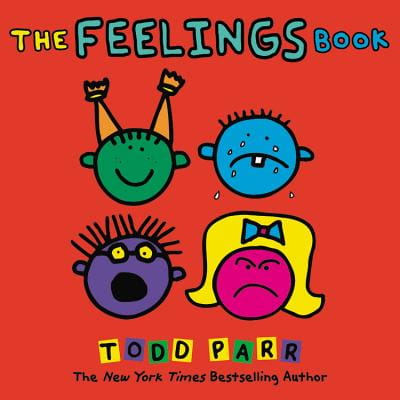 Feelings: happy, sad, hot, cold, hungry, thirstyFeelings: sick, tired, bored, excitedStory: Are You OK?The Senses: see, hear, smell, taste, touch【綜合】【閱讀素養】1-2-3辨識與他人相處時自己的情緒。Ad-II-1 情緒的辨識與調 適。Ad-II-2 正向思考的策略實作評量歌曲表演口語評量 (英語口說表現)觀察評量 (上課參與)29/5-9/11Welcome Unit 1Feelings and theSenses感覺與感官11• Simple present statements with be (be verb)I’m happy./ He’s sick./I’m not sad. / He isn’t bored.•Affirmative and negative statements(be)My leg hurts. Are you OK? I thinks so. Thanks• My Five Senses. What can he/she see? He/She can see a bird. Yes/no questions with be(be動詞 - Yes/No 問句)Are you happy? Yes, I am. /No, I’m not.Is she sick? Yes, she is./ No, she isn’t.Be kind. (關心同學)Ouch! What’s wrong?經由省思自己與他人相處的經驗，認識各種不同情緒。藉由觀察表情、動作來分辨他人不同的情緒。學會聆聽別人對心情的表達，並尊重他人的感受。了解與他人相處時，不同的情緒反應會帶來不同影響。利用鏡子和情緒小卡，認識不同的情緒與表情。利用抽籤的方式，知道面對同一種情況，每個人會有不同情緒的表現。歌曲: How are you feeling today?學習情緒英文單句型．閱讀繪本:The feeling books.Feelings: happy, sad, hot, cold, hungry, thirstyFeelings: sick, tired, bored, excitedStory: Are You OK?The Senses: see, hear, smell, taste, touch【綜合】【閱讀素養】1-2-3辨識與他人相處時自己的情緒。Ad-II-1 情緒的辨識與調 適。Ad-II-2 正向思考的策略實作評量歌曲表演口語評量 (英語口說表現)觀察評量 (上課參與)39/12-9/18Welcome Unit 1Feelings and theSenses感覺與感官11• Simple present statements with be (be verb)I’m happy./ He’s sick./I’m not sad. / He isn’t bored.•Affirmative and negative statements(be)My leg hurts. Are you OK? I thinks so. Thanks• My Five Senses. What can he/she see? He/She can see a bird. Yes/no questions with be(be動詞 - Yes/No 問句)Are you happy? Yes, I am. /No, I’m not.Is she sick? Yes, she is./ No, she isn’t.Be kind. (關心同學)Ouch! What’s wrong?經由省思自己與他人相處的經驗，認識各種不同情緒。藉由觀察表情、動作來分辨他人不同的情緒。學會聆聽別人對心情的表達，並尊重他人的感受。了解與他人相處時，不同的情緒反應會帶來不同影響。利用鏡子和情緒小卡，認識不同的情緒與表情。利用抽籤的方式，知道面對同一種情況，每個人會有不同情緒的表現。歌曲: How are you feeling today?學習情緒英文單句型．閱讀繪本:The feeling books.Feelings: happy, sad, hot, cold, hungry, thirstyFeelings: sick, tired, bored, excitedStory: Are You OK?The Senses: see, hear, smell, taste, touch【綜合】【閱讀素養】1-2-3辨識與他人相處時自己的情緒。Ad-II-1 情緒的辨識與調 適。Ad-II-2 正向思考的策略實作評量歌曲表演口語評量 (英語口說表現)觀察評量 (上課參與)49/19-9/25Welcome Unit 1Feelings and theSenses感覺與感官11• Simple present statements with be (be verb)I’m happy./ He’s sick./I’m not sad. / He isn’t bored.•Affirmative and negative statements(be)My leg hurts. Are you OK? I thinks so. Thanks• My Five Senses. What can he/she see? He/She can see a bird. Yes/no questions with be(be動詞 - Yes/No 問句)Are you happy? Yes, I am. /No, I’m not.Is she sick? Yes, she is./ No, she isn’t.Be kind. (關心同學)Ouch! What’s wrong?經由省思自己與他人相處的經驗，認識各種不同情緒。藉由觀察表情、動作來分辨他人不同的情緒。學會聆聽別人對心情的表達，並尊重他人的感受。了解與他人相處時，不同的情緒反應會帶來不同影響。利用鏡子和情緒小卡，認識不同的情緒與表情。利用抽籤的方式，知道面對同一種情況，每個人會有不同情緒的表現。歌曲: How are you feeling today?學習情緒英文單句型．閱讀繪本:The feeling books.Feelings: happy, sad, hot, cold, hungry, thirstyFeelings: sick, tired, bored, excitedStory: Are You OK?The Senses: see, hear, smell, taste, touch【綜合】【閱讀素養】1-2-3辨識與他人相處時自己的情緒。Ad-II-1 情緒的辨識與調 適。Ad-II-2 正向思考的策略實作評量歌曲表演口語評量 (英語口說表現)觀察評量 (上課參與)59/26-10/2Unit 2Jobs and Places職業與  場所15• Affirmative and negative   statements with be verb.  He’s/ She’s a doctor.   He/ She isn’t a nurse.They’re police officers.   They aren’t firefighters.
• Yes/No questions with be  (be動詞 - Yes/No 問句)
  Is he/she a doctor? 
  Yes, he/she is. No, he/she isn’t.
  Are they police officers?
  Yes, they are. No, they aren’t.• Safety (安全守則)Look at me. I like trees! Be careful!Oh, no! I’m sorry, mom.•Places in a town  Where’s the doctor?   He’s/She’s at the hospital.Story book: Willy the Dreamer認識家庭、學校與職業等性別角色的分工情形。 辦識人際互動中的性別刻板印象與性別偏見。 覺察不同性別的互動方式與情感表達，理解他人感受。藉由訪談父母親或家中長輩的童年記憶訪問單，逐步引導學生認 識古今社會習俗的性別不平等之處，進而了解日性別刻板印象對於 生活日常的影響。和組員互相溝通合作，完成小組的討論與介紹活動。參與室內小組活動，並能省思。學習每個工作名稱英文單字句型閱讀繪本:When I grow up.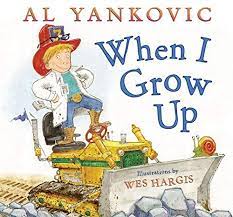 Jobs: doctor, nurse, teacher, student, pilot, cookJobs: police officer, firefighter, bus driver, soccer playerStory: Oh, DannyPlaces: hospital, school, home, restaurant【性別平等】【閱讀素養】2b-III-1 參與各項活動，適切表現自已在團體中的角色色，協同合作達成共同目標。Ac-III-3 未來職業想像。實作評量學習單口語評量 (英語口說表現)觀察評量610/3-10/9Unit 2Jobs and Places職業與  場所15• Affirmative and negative   statements with be verb.  He’s/ She’s a doctor.   He/ She isn’t a nurse.They’re police officers.   They aren’t firefighters.
• Yes/No questions with be  (be動詞 - Yes/No 問句)
  Is he/she a doctor? 
  Yes, he/she is. No, he/she isn’t.
  Are they police officers?
  Yes, they are. No, they aren’t.• Safety (安全守則)Look at me. I like trees! Be careful!Oh, no! I’m sorry, mom.•Places in a town  Where’s the doctor?   He’s/She’s at the hospital.Story book: Willy the Dreamer認識家庭、學校與職業等性別角色的分工情形。 辦識人際互動中的性別刻板印象與性別偏見。 覺察不同性別的互動方式與情感表達，理解他人感受。藉由訪談父母親或家中長輩的童年記憶訪問單，逐步引導學生認 識古今社會習俗的性別不平等之處，進而了解日性別刻板印象對於 生活日常的影響。和組員互相溝通合作，完成小組的討論與介紹活動。參與室內小組活動，並能省思。學習每個工作名稱英文單字句型閱讀繪本:When I grow up.Jobs: doctor, nurse, teacher, student, pilot, cookJobs: police officer, firefighter, bus driver, soccer playerStory: Oh, DannyPlaces: hospital, school, home, restaurant【性別平等】【閱讀素養】2b-III-1 參與各項活動，適切表現自已在團體中的角色色，協同合作達成共同目標。Ac-III-3 未來職業想像。實作評量學習單口語評量 (英語口說表現)觀察評量710/10-10/16Unit 2Jobs and Places職業與  場所15• Affirmative and negative   statements with be verb.  He’s/ She’s a doctor.   He/ She isn’t a nurse.They’re police officers.   They aren’t firefighters.
• Yes/No questions with be  (be動詞 - Yes/No 問句)
  Is he/she a doctor? 
  Yes, he/she is. No, he/she isn’t.
  Are they police officers?
  Yes, they are. No, they aren’t.• Safety (安全守則)Look at me. I like trees! Be careful!Oh, no! I’m sorry, mom.•Places in a town  Where’s the doctor?   He’s/She’s at the hospital.Story book: Willy the Dreamer認識家庭、學校與職業等性別角色的分工情形。 辦識人際互動中的性別刻板印象與性別偏見。 覺察不同性別的互動方式與情感表達，理解他人感受。藉由訪談父母親或家中長輩的童年記憶訪問單，逐步引導學生認 識古今社會習俗的性別不平等之處，進而了解日性別刻板印象對於 生活日常的影響。和組員互相溝通合作，完成小組的討論與介紹活動。參與室內小組活動，並能省思。學習每個工作名稱英文單字句型閱讀繪本:When I grow up.Jobs: doctor, nurse, teacher, student, pilot, cookJobs: police officer, firefighter, bus driver, soccer playerStory: Oh, DannyPlaces: hospital, school, home, restaurant【性別平等】【閱讀素養】2b-III-1 參與各項活動，適切表現自已在團體中的角色色，協同合作達成共同目標。Ac-III-3 未來職業想像。實作評量學習單口語評量 (英語口說表現)觀察評量810/17-10/23Unit 2Jobs and Places職業與  場所15• Affirmative and negative   statements with be verb.  He’s/ She’s a doctor.   He/ She isn’t a nurse.They’re police officers.   They aren’t firefighters.
• Yes/No questions with be  (be動詞 - Yes/No 問句)
  Is he/she a doctor? 
  Yes, he/she is. No, he/she isn’t.
  Are they police officers?
  Yes, they are. No, they aren’t.• Safety (安全守則)Look at me. I like trees! Be careful!Oh, no! I’m sorry, mom.•Places in a town  Where’s the doctor?   He’s/She’s at the hospital.Story book: Willy the Dreamer認識家庭、學校與職業等性別角色的分工情形。 辦識人際互動中的性別刻板印象與性別偏見。 覺察不同性別的互動方式與情感表達，理解他人感受。藉由訪談父母親或家中長輩的童年記憶訪問單，逐步引導學生認 識古今社會習俗的性別不平等之處，進而了解日性別刻板印象對於 生活日常的影響。和組員互相溝通合作，完成小組的討論與介紹活動。參與室內小組活動，並能省思。學習每個工作名稱英文單字句型閱讀繪本:When I grow up.Jobs: doctor, nurse, teacher, student, pilot, cookJobs: police officer, firefighter, bus driver, soccer playerStory: Oh, DannyPlaces: hospital, school, home, restaurant【性別平等】【閱讀素養】2b-III-1 參與各項活動，適切表現自已在團體中的角色色，協同合作達成共同目標。Ac-III-3 未來職業想像。實作評量學習單口語評量 (英語口說表現)觀察評量910/24-10/30Unit 2Jobs and Places職業與  場所15• Affirmative and negative   statements with be verb.  He’s/ She’s a doctor.   He/ She isn’t a nurse.They’re police officers.   They aren’t firefighters.
• Yes/No questions with be  (be動詞 - Yes/No 問句)
  Is he/she a doctor? 
  Yes, he/she is. No, he/she isn’t.
  Are they police officers?
  Yes, they are. No, they aren’t.• Safety (安全守則)Look at me. I like trees! Be careful!Oh, no! I’m sorry, mom.•Places in a town  Where’s the doctor?   He’s/She’s at the hospital.Story book: Willy the Dreamer認識家庭、學校與職業等性別角色的分工情形。 辦識人際互動中的性別刻板印象與性別偏見。 覺察不同性別的互動方式與情感表達，理解他人感受。藉由訪談父母親或家中長輩的童年記憶訪問單，逐步引導學生認 識古今社會習俗的性別不平等之處，進而了解日性別刻板印象對於 生活日常的影響。和組員互相溝通合作，完成小組的討論與介紹活動。參與室內小組活動，並能省思。學習每個工作名稱英文單字句型閱讀繪本:When I grow up.Jobs: doctor, nurse, teacher, student, pilot, cookJobs: police officer, firefighter, bus driver, soccer playerStory: Oh, DannyPlaces: hospital, school, home, restaurant【性別平等】【閱讀素養】2b-III-1 參與各項活動，適切表現自已在團體中的角色色，協同合作達成共同目標。Ac-III-3 未來職業想像。實作評量學習單口語評量 (英語口說表現)觀察評量1010/31-11/63Mid-term Exam ( 期中評量 )11/4(四), 11/5(五)Mid-term Exam ( 期中評量 )11/4(四), 11/5(五)Mid-term Exam ( 期中評量 )11/4(四), 11/5(五)Mid-term Exam ( 期中評量 )11/4(四), 11/5(五)Mid-term Exam ( 期中評量 )11/4(四), 11/5(五)1111/7-11/13Unit 3Food andFruit食物與水果11• Affirmative and negative  statements in the simple present.What do you want/ 
I want soup. I don’t want soup.What does he/she have?
He/ She has apples.He/ She doesn’t have oranges..• Questions and answers in the simple present.Do you have apples? Yes, I do./No, I don’t. 
Does he/she have apples?
Yes, he/she does. No, he/she doesn’t.•Good manners. (Be polite) Do you want an apple? Yes, please./No, thank you.•Dairy productDo you like milk? Yes, I do. /No, I don’t.Story Book: Handa’s surprise.能以感官分辨食物、食品的安全性。能選購包裝完整的安全食品。能分辨自己平時攝取的點心是否健康營養。能檢討自己的飲食習慣，並提出改善方法。思考食物安全的重要性討論以感官分辨食物的方法介紹紅綠燈飲食概念點心圖照分析學習每個工作名稱英文單字句型學習單發表：按照自己學習對佷食物的認知，為自己設計一個完美的早餐並分享與全班影片欣賞：Food around the world：https://www.youtube.com/watch?v=ry1E1uzPSU0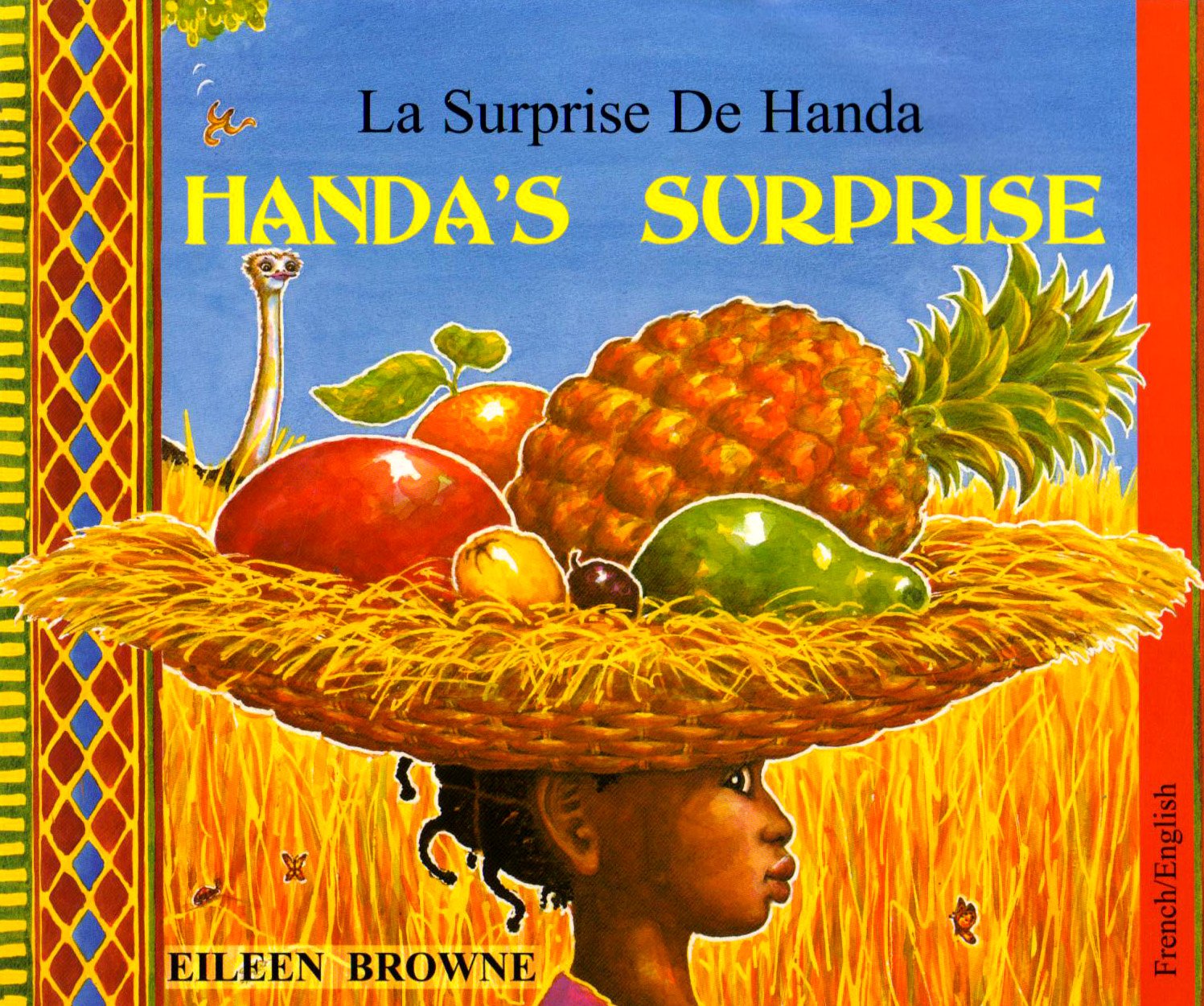 Food: soup, salad, spaghetti, French fries, steak, eggsFruit: apple, banana, orange, peachStory: Yes, PleaseDairy Products: milk, yogurt, cheese, butter【閱讀素養】【健體】2-1-4辨識食物的安全性，並選擇健康的營養餐點。實作評量學習單口語評量(英語口說表現)觀察評量 (上課參與)1211/14-11/20Unit 3Food andFruit食物與水果11• Affirmative and negative  statements in the simple present.What do you want/ 
I want soup. I don’t want soup.What does he/she have?
He/ She has apples.He/ She doesn’t have oranges..• Questions and answers in the simple present.Do you have apples? Yes, I do./No, I don’t. 
Does he/she have apples?
Yes, he/she does. No, he/she doesn’t.•Good manners. (Be polite) Do you want an apple? Yes, please./No, thank you.•Dairy productDo you like milk? Yes, I do. /No, I don’t.Story Book: Handa’s surprise.能以感官分辨食物、食品的安全性。能選購包裝完整的安全食品。能分辨自己平時攝取的點心是否健康營養。能檢討自己的飲食習慣，並提出改善方法。思考食物安全的重要性討論以感官分辨食物的方法介紹紅綠燈飲食概念點心圖照分析學習每個工作名稱英文單字句型學習單發表：按照自己學習對佷食物的認知，為自己設計一個完美的早餐並分享與全班影片欣賞：Food around the world：https://www.youtube.com/watch?v=ry1E1uzPSU0Food: soup, salad, spaghetti, French fries, steak, eggsFruit: apple, banana, orange, peachStory: Yes, PleaseDairy Products: milk, yogurt, cheese, butter【閱讀素養】【健體】2-1-4辨識食物的安全性，並選擇健康的營養餐點。實作評量學習單口語評量(英語口說表現)觀察評量 (上課參與)1311/21-11/27Unit 3Food andFruit食物與水果11• Affirmative and negative  statements in the simple present.What do you want/ 
I want soup. I don’t want soup.What does he/she have?
He/ She has apples.He/ She doesn’t have oranges..• Questions and answers in the simple present.Do you have apples? Yes, I do./No, I don’t. 
Does he/she have apples?
Yes, he/she does. No, he/she doesn’t.•Good manners. (Be polite) Do you want an apple? Yes, please./No, thank you.•Dairy productDo you like milk? Yes, I do. /No, I don’t.Story Book: Handa’s surprise.能以感官分辨食物、食品的安全性。能選購包裝完整的安全食品。能分辨自己平時攝取的點心是否健康營養。能檢討自己的飲食習慣，並提出改善方法。思考食物安全的重要性討論以感官分辨食物的方法介紹紅綠燈飲食概念點心圖照分析學習每個工作名稱英文單字句型學習單發表：按照自己學習對佷食物的認知，為自己設計一個完美的早餐並分享與全班影片欣賞：Food around the world：https://www.youtube.com/watch?v=ry1E1uzPSU0Food: soup, salad, spaghetti, French fries, steak, eggsFruit: apple, banana, orange, peachStory: Yes, PleaseDairy Products: milk, yogurt, cheese, butter【閱讀素養】【健體】2-1-4辨識食物的安全性，並選擇健康的營養餐點。實作評量學習單口語評量(英語口說表現)觀察評量 (上課參與)1411/28-12/04Unit 3Food andFruit食物與水果11• Affirmative and negative  statements in the simple present.What do you want/ 
I want soup. I don’t want soup.What does he/she have?
He/ She has apples.He/ She doesn’t have oranges..• Questions and answers in the simple present.Do you have apples? Yes, I do./No, I don’t. 
Does he/she have apples?
Yes, he/she does. No, he/she doesn’t.•Good manners. (Be polite) Do you want an apple? Yes, please./No, thank you.•Dairy productDo you like milk? Yes, I do. /No, I don’t.Story Book: Handa’s surprise.能以感官分辨食物、食品的安全性。能選購包裝完整的安全食品。能分辨自己平時攝取的點心是否健康營養。能檢討自己的飲食習慣，並提出改善方法。思考食物安全的重要性討論以感官分辨食物的方法介紹紅綠燈飲食概念點心圖照分析學習每個工作名稱英文單字句型學習單發表：按照自己學習對佷食物的認知，為自己設計一個完美的早餐並分享與全班影片欣賞：Food around the world：https://www.youtube.com/watch?v=ry1E1uzPSU0Food: soup, salad, spaghetti, French fries, steak, eggsFruit: apple, banana, orange, peachStory: Yes, PleaseDairy Products: milk, yogurt, cheese, butter【閱讀素養】【健體】2-1-4辨識食物的安全性，並選擇健康的營養餐點。實作評量學習單口語評量(英語口說表現)觀察評量 (上課參與)1512/5-12/11Unit 4 Clothes衣服15• Present continuous statements(現在進行式肯定句)What are you wearing?I’m wearing a cap and a shirt. What’s he/she wearing?
He’s/She’s wearing gray pants and black socks.• Asking for help. (Be safe.) What’s wrong ? I can’t find my mom. What’s her phone number? It’s 555-0182.
•Winter clothes
Is he/she wearing a coat?
Yes, he/she is. No, he/she isn’t.了解衣服的用途認識衣服最早出現的形式能了解不同國家的服飾與文化意義1.介紹並體驗衣服的起源2.介紹衣服的功能3.介紹衣服的英文名稱4.不同國家有不同的穿著方式代表不同的意義,影片欣賞不同國家衣服的特色讀本介紹: Clothes in Many Cultures by: Heather Adamson | Ready Gen | Kindergarten Read Aloud | Culture Clothes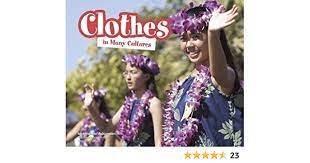 Clothes: shirt, dress, skirt, pants, socks, shoesClothes: cap, T-shirt, shorts, sneakersStory: Where’s Mom?Clothes: hat, coat, sweater, boots【閱讀素養】【國際教育】國際1-2-2對文化普遍性差異性的理解國際1-2-1特定文化的體驗與認識實作評量學習單口語評量(英語口說表現)觀察評量 1612/12-12/18Unit 4 Clothes衣服15• Present continuous statements(現在進行式肯定句)What are you wearing?I’m wearing a cap and a shirt. What’s he/she wearing?
He’s/She’s wearing gray pants and black socks.• Asking for help. (Be safe.) What’s wrong ? I can’t find my mom. What’s her phone number? It’s 555-0182.
•Winter clothes
Is he/she wearing a coat?
Yes, he/she is. No, he/she isn’t.了解衣服的用途認識衣服最早出現的形式能了解不同國家的服飾與文化意義1.介紹並體驗衣服的起源2.介紹衣服的功能3.介紹衣服的英文名稱4.不同國家有不同的穿著方式代表不同的意義,影片欣賞不同國家衣服的特色讀本介紹: Clothes in Many Cultures by: Heather Adamson | Ready Gen | Kindergarten Read Aloud | Culture ClothesClothes: shirt, dress, skirt, pants, socks, shoesClothes: cap, T-shirt, shorts, sneakersStory: Where’s Mom?Clothes: hat, coat, sweater, boots【閱讀素養】【國際教育】國際1-2-2對文化普遍性差異性的理解國際1-2-1特定文化的體驗與認識實作評量學習單口語評量(英語口說表現)觀察評量 1712/19-12/25Unit 4 Clothes衣服15• Present continuous statements(現在進行式肯定句)What are you wearing?I’m wearing a cap and a shirt. What’s he/she wearing?
He’s/She’s wearing gray pants and black socks.• Asking for help. (Be safe.) What’s wrong ? I can’t find my mom. What’s her phone number? It’s 555-0182.
•Winter clothes
Is he/she wearing a coat?
Yes, he/she is. No, he/she isn’t.了解衣服的用途認識衣服最早出現的形式能了解不同國家的服飾與文化意義1.介紹並體驗衣服的起源2.介紹衣服的功能3.介紹衣服的英文名稱4.不同國家有不同的穿著方式代表不同的意義,影片欣賞不同國家衣服的特色讀本介紹: Clothes in Many Cultures by: Heather Adamson | Ready Gen | Kindergarten Read Aloud | Culture ClothesClothes: shirt, dress, skirt, pants, socks, shoesClothes: cap, T-shirt, shorts, sneakersStory: Where’s Mom?Clothes: hat, coat, sweater, boots【閱讀素養】【國際教育】國際1-2-2對文化普遍性差異性的理解國際1-2-1特定文化的體驗與認識實作評量學習單口語評量(英語口說表現)觀察評量 1812/26-1/1Unit 4 Clothes衣服15• Present continuous statements(現在進行式肯定句)What are you wearing?I’m wearing a cap and a shirt. What’s he/she wearing?
He’s/She’s wearing gray pants and black socks.• Asking for help. (Be safe.) What’s wrong ? I can’t find my mom. What’s her phone number? It’s 555-0182.
•Winter clothes
Is he/she wearing a coat?
Yes, he/she is. No, he/she isn’t.了解衣服的用途認識衣服最早出現的形式能了解不同國家的服飾與文化意義1.介紹並體驗衣服的起源2.介紹衣服的功能3.介紹衣服的英文名稱4.不同國家有不同的穿著方式代表不同的意義,影片欣賞不同國家衣服的特色讀本介紹: Clothes in Many Cultures by: Heather Adamson | Ready Gen | Kindergarten Read Aloud | Culture ClothesClothes: shirt, dress, skirt, pants, socks, shoesClothes: cap, T-shirt, shorts, sneakersStory: Where’s Mom?Clothes: hat, coat, sweater, boots【閱讀素養】【國際教育】國際1-2-2對文化普遍性差異性的理解國際1-2-1特定文化的體驗與認識實作評量學習單口語評量(英語口說表現)觀察評量 191/2-1/8Unit 4 Clothes衣服15• Present continuous statements(現在進行式肯定句)What are you wearing?I’m wearing a cap and a shirt. What’s he/she wearing?
He’s/She’s wearing gray pants and black socks.• Asking for help. (Be safe.) What’s wrong ? I can’t find my mom. What’s her phone number? It’s 555-0182.
•Winter clothes
Is he/she wearing a coat?
Yes, he/she is. No, he/she isn’t.了解衣服的用途認識衣服最早出現的形式能了解不同國家的服飾與文化意義1.介紹並體驗衣服的起源2.介紹衣服的功能3.介紹衣服的英文名稱4.不同國家有不同的穿著方式代表不同的意義,影片欣賞不同國家衣服的特色讀本介紹: Clothes in Many Cultures by: Heather Adamson | Ready Gen | Kindergarten Read Aloud | Culture ClothesClothes: shirt, dress, skirt, pants, socks, shoesClothes: cap, T-shirt, shorts, sneakersStory: Where’s Mom?Clothes: hat, coat, sweater, boots【閱讀素養】【國際教育】國際1-2-2對文化普遍性差異性的理解國際1-2-1特定文化的體驗與認識實作評量學習單口語評量(英語口說表現)觀察評量 201/9-1/153Final Exam (期末評量)1/12(三), 1/13(四)Final Exam (期末評量)1/12(三), 1/13(四)Final Exam (期末評量)1/12(三), 1/13(四)Final Exam (期末評量)1/12(三), 1/13(四)Final Exam (期末評量)1/12(三), 1/13(四)211/16-1/2221/20(四) 休業式 1/21(五)寒假開始1/20(四) 休業式 1/21(五)寒假開始1/20(四) 休業式 1/21(五)寒假開始1/20(四) 休業式 1/21(五)寒假開始1/20(四) 休業式 1/21(五)寒假開始國際教育在地行動國際教育在地行動國際教育在地行動A1  身心素質與自我精進具備身心健全發展的素質，擁有合宜的人性觀與自我觀，同時透過選擇、分析與運用新知，有效規劃生涯發展，探尋生命意義，並不斷自我精進，追求至善。A2  系統思考與解決問題具備問題理解、思辨分析、推理批判的系統思考與後設思素養，並能行動與反思，以有效處理及解決生活、生命問題。A3  規劃執行與創新應變具備規劃及執行計畫的能力，並試探與發展多元專業知能、充實生活經驗，發揮創新精神，以因應社會變遷、增進個人的彈性適應力。A1  身心素質與自我精進具備身心健全發展的素質，擁有合宜的人性觀與自我觀，同時透過選擇、分析與運用新知，有效規劃生涯發展，探尋生命意義，並不斷自我精進，追求至善。A2  系統思考與解決問題具備問題理解、思辨分析、推理批判的系統思考與後設思素養，並能行動與反思，以有效處理及解決生活、生命問題。A3  規劃執行與創新應變具備規劃及執行計畫的能力，並試探與發展多元專業知能、充實生活經驗，發揮創新精神，以因應社會變遷、增進個人的彈性適應力。A1  身心素質與自我精進具備身心健全發展的素質，擁有合宜的人性觀與自我觀，同時透過選擇、分析與運用新知，有效規劃生涯發展，探尋生命意義，並不斷自我精進，追求至善。A2  系統思考與解決問題具備問題理解、思辨分析、推理批判的系統思考與後設思素養，並能行動與反思，以有效處理及解決生活、生命問題。A3  規劃執行與創新應變具備規劃及執行計畫的能力，並試探與發展多元專業知能、充實生活經驗，發揮創新精神，以因應社會變遷、增進個人的彈性適應力。A1  身心素質與自我精進具備身心健全發展的素質，擁有合宜的人性觀與自我觀，同時透過選擇、分析與運用新知，有效規劃生涯發展，探尋生命意義，並不斷自我精進，追求至善。A2  系統思考與解決問題具備問題理解、思辨分析、推理批判的系統思考與後設思素養，並能行動與反思，以有效處理及解決生活、生命問題。A3  規劃執行與創新應變具備規劃及執行計畫的能力，並試探與發展多元專業知能、充實生活經驗，發揮創新精神，以因應社會變遷、增進個人的彈性適應力。A1  身心素質與自我精進具備身心健全發展的素質，擁有合宜的人性觀與自我觀，同時透過選擇、分析與運用新知，有效規劃生涯發展，探尋生命意義，並不斷自我精進，追求至善。A2  系統思考與解決問題具備問題理解、思辨分析、推理批判的系統思考與後設思素養，並能行動與反思，以有效處理及解決生活、生命問題。A3  規劃執行與創新應變具備規劃及執行計畫的能力，並試探與發展多元專業知能、充實生活經驗，發揮創新精神，以因應社會變遷、增進個人的彈性適應力。A1  身心素質與自我精進具備身心健全發展的素質，擁有合宜的人性觀與自我觀，同時透過選擇、分析與運用新知，有效規劃生涯發展，探尋生命意義，並不斷自我精進，追求至善。A2  系統思考與解決問題具備問題理解、思辨分析、推理批判的系統思考與後設思素養，並能行動與反思，以有效處理及解決生活、生命問題。A3  規劃執行與創新應變具備規劃及執行計畫的能力，並試探與發展多元專業知能、充實生活經驗，發揮創新精神，以因應社會變遷、增進個人的彈性適應力。英-E-A2具備理解簡易英語文訊息的能力，能運用基本邏輯思考策略提升學習效能。英-E-A2具備理解簡易英語文訊息的能力，能運用基本邏輯思考策略提升學習效能。英-E-A2具備理解簡易英語文訊息的能力，能運用基本邏輯思考策略提升學習效能。英-E-A2具備理解簡易英語文訊息的能力，能運用基本邏輯思考策略提升學習效能。A1  身心素質與自我精進具備身心健全發展的素質，擁有合宜的人性觀與自我觀，同時透過選擇、分析與運用新知，有效規劃生涯發展，探尋生命意義，並不斷自我精進，追求至善。A2  系統思考與解決問題具備問題理解、思辨分析、推理批判的系統思考與後設思素養，並能行動與反思，以有效處理及解決生活、生命問題。A3  規劃執行與創新應變具備規劃及執行計畫的能力，並試探與發展多元專業知能、充實生活經驗，發揮創新精神，以因應社會變遷、增進個人的彈性適應力。A1  身心素質與自我精進具備身心健全發展的素質，擁有合宜的人性觀與自我觀，同時透過選擇、分析與運用新知，有效規劃生涯發展，探尋生命意義，並不斷自我精進，追求至善。A2  系統思考與解決問題具備問題理解、思辨分析、推理批判的系統思考與後設思素養，並能行動與反思，以有效處理及解決生活、生命問題。A3  規劃執行與創新應變具備規劃及執行計畫的能力，並試探與發展多元專業知能、充實生活經驗，發揮創新精神，以因應社會變遷、增進個人的彈性適應力。A1  身心素質與自我精進具備身心健全發展的素質，擁有合宜的人性觀與自我觀，同時透過選擇、分析與運用新知，有效規劃生涯發展，探尋生命意義，並不斷自我精進，追求至善。A2  系統思考與解決問題具備問題理解、思辨分析、推理批判的系統思考與後設思素養，並能行動與反思，以有效處理及解決生活、生命問題。A3  規劃執行與創新應變具備規劃及執行計畫的能力，並試探與發展多元專業知能、充實生活經驗，發揮創新精神，以因應社會變遷、增進個人的彈性適應力。A1  身心素質與自我精進具備身心健全發展的素質，擁有合宜的人性觀與自我觀，同時透過選擇、分析與運用新知，有效規劃生涯發展，探尋生命意義，並不斷自我精進，追求至善。A2  系統思考與解決問題具備問題理解、思辨分析、推理批判的系統思考與後設思素養，並能行動與反思，以有效處理及解決生活、生命問題。A3  規劃執行與創新應變具備規劃及執行計畫的能力，並試探與發展多元專業知能、充實生活經驗，發揮創新精神，以因應社會變遷、增進個人的彈性適應力。A1  身心素質與自我精進具備身心健全發展的素質，擁有合宜的人性觀與自我觀，同時透過選擇、分析與運用新知，有效規劃生涯發展，探尋生命意義，並不斷自我精進，追求至善。A2  系統思考與解決問題具備問題理解、思辨分析、推理批判的系統思考與後設思素養，並能行動與反思，以有效處理及解決生活、生命問題。A3  規劃執行與創新應變具備規劃及執行計畫的能力，並試探與發展多元專業知能、充實生活經驗，發揮創新精神，以因應社會變遷、增進個人的彈性適應力。A1  身心素質與自我精進具備身心健全發展的素質，擁有合宜的人性觀與自我觀，同時透過選擇、分析與運用新知，有效規劃生涯發展，探尋生命意義，並不斷自我精進，追求至善。A2  系統思考與解決問題具備問題理解、思辨分析、推理批判的系統思考與後設思素養，並能行動與反思，以有效處理及解決生活、生命問題。A3  規劃執行與創新應變具備規劃及執行計畫的能力，並試探與發展多元專業知能、充實生活經驗，發揮創新精神，以因應社會變遷、增進個人的彈性適應力。藝-E-A1參與藝術活動，探索生活美感。藝-E-A1參與藝術活動，探索生活美感。藝-E-A1參與藝術活動，探索生活美感。藝-E-A1參與藝術活動，探索生活美感。A1  身心素質與自我精進具備身心健全發展的素質，擁有合宜的人性觀與自我觀，同時透過選擇、分析與運用新知，有效規劃生涯發展，探尋生命意義，並不斷自我精進，追求至善。A2  系統思考與解決問題具備問題理解、思辨分析、推理批判的系統思考與後設思素養，並能行動與反思，以有效處理及解決生活、生命問題。A3  規劃執行與創新應變具備規劃及執行計畫的能力，並試探與發展多元專業知能、充實生活經驗，發揮創新精神，以因應社會變遷、增進個人的彈性適應力。A1  身心素質與自我精進具備身心健全發展的素質，擁有合宜的人性觀與自我觀，同時透過選擇、分析與運用新知，有效規劃生涯發展，探尋生命意義，並不斷自我精進，追求至善。A2  系統思考與解決問題具備問題理解、思辨分析、推理批判的系統思考與後設思素養，並能行動與反思，以有效處理及解決生活、生命問題。A3  規劃執行與創新應變具備規劃及執行計畫的能力，並試探與發展多元專業知能、充實生活經驗，發揮創新精神，以因應社會變遷、增進個人的彈性適應力。A1  身心素質與自我精進具備身心健全發展的素質，擁有合宜的人性觀與自我觀，同時透過選擇、分析與運用新知，有效規劃生涯發展，探尋生命意義，並不斷自我精進，追求至善。A2  系統思考與解決問題具備問題理解、思辨分析、推理批判的系統思考與後設思素養，並能行動與反思，以有效處理及解決生活、生命問題。A3  規劃執行與創新應變具備規劃及執行計畫的能力，並試探與發展多元專業知能、充實生活經驗，發揮創新精神，以因應社會變遷、增進個人的彈性適應力。A1  身心素質與自我精進具備身心健全發展的素質，擁有合宜的人性觀與自我觀，同時透過選擇、分析與運用新知，有效規劃生涯發展，探尋生命意義，並不斷自我精進，追求至善。A2  系統思考與解決問題具備問題理解、思辨分析、推理批判的系統思考與後設思素養，並能行動與反思，以有效處理及解決生活、生命問題。A3  規劃執行與創新應變具備規劃及執行計畫的能力，並試探與發展多元專業知能、充實生活經驗，發揮創新精神，以因應社會變遷、增進個人的彈性適應力。A1  身心素質與自我精進具備身心健全發展的素質，擁有合宜的人性觀與自我觀，同時透過選擇、分析與運用新知，有效規劃生涯發展，探尋生命意義，並不斷自我精進，追求至善。A2  系統思考與解決問題具備問題理解、思辨分析、推理批判的系統思考與後設思素養，並能行動與反思，以有效處理及解決生活、生命問題。A3  規劃執行與創新應變具備規劃及執行計畫的能力，並試探與發展多元專業知能、充實生活經驗，發揮創新精神，以因應社會變遷、增進個人的彈性適應力。A1  身心素質與自我精進具備身心健全發展的素質，擁有合宜的人性觀與自我觀，同時透過選擇、分析與運用新知，有效規劃生涯發展，探尋生命意義，並不斷自我精進，追求至善。A2  系統思考與解決問題具備問題理解、思辨分析、推理批判的系統思考與後設思素養，並能行動與反思，以有效處理及解決生活、生命問題。A3  規劃執行與創新應變具備規劃及執行計畫的能力，並試探與發展多元專業知能、充實生活經驗，發揮創新精神，以因應社會變遷、增進個人的彈性適應力。社-E-A2 敏覺居住地方的社會、自然與人文環境變遷，關注生活問題及其影響，並思考解決方法。社-E-A2 敏覺居住地方的社會、自然與人文環境變遷，關注生活問題及其影響，並思考解決方法。社-E-A2 敏覺居住地方的社會、自然與人文環境變遷，關注生活問題及其影響，並思考解決方法。社-E-A2 敏覺居住地方的社會、自然與人文環境變遷，關注生活問題及其影響，並思考解決方法。A1  身心素質與自我精進具備身心健全發展的素質，擁有合宜的人性觀與自我觀，同時透過選擇、分析與運用新知，有效規劃生涯發展，探尋生命意義，並不斷自我精進，追求至善。A2  系統思考與解決問題具備問題理解、思辨分析、推理批判的系統思考與後設思素養，並能行動與反思，以有效處理及解決生活、生命問題。A3  規劃執行與創新應變具備規劃及執行計畫的能力，並試探與發展多元專業知能、充實生活經驗，發揮創新精神，以因應社會變遷、增進個人的彈性適應力。A1  身心素質與自我精進具備身心健全發展的素質，擁有合宜的人性觀與自我觀，同時透過選擇、分析與運用新知，有效規劃生涯發展，探尋生命意義，並不斷自我精進，追求至善。A2  系統思考與解決問題具備問題理解、思辨分析、推理批判的系統思考與後設思素養，並能行動與反思，以有效處理及解決生活、生命問題。A3  規劃執行與創新應變具備規劃及執行計畫的能力，並試探與發展多元專業知能、充實生活經驗，發揮創新精神，以因應社會變遷、增進個人的彈性適應力。A1  身心素質與自我精進具備身心健全發展的素質，擁有合宜的人性觀與自我觀，同時透過選擇、分析與運用新知，有效規劃生涯發展，探尋生命意義，並不斷自我精進，追求至善。A2  系統思考與解決問題具備問題理解、思辨分析、推理批判的系統思考與後設思素養，並能行動與反思，以有效處理及解決生活、生命問題。A3  規劃執行與創新應變具備規劃及執行計畫的能力，並試探與發展多元專業知能、充實生活經驗，發揮創新精神，以因應社會變遷、增進個人的彈性適應力。A1  身心素質與自我精進具備身心健全發展的素質，擁有合宜的人性觀與自我觀，同時透過選擇、分析與運用新知，有效規劃生涯發展，探尋生命意義，並不斷自我精進，追求至善。A2  系統思考與解決問題具備問題理解、思辨分析、推理批判的系統思考與後設思素養，並能行動與反思，以有效處理及解決生活、生命問題。A3  規劃執行與創新應變具備規劃及執行計畫的能力，並試探與發展多元專業知能、充實生活經驗，發揮創新精神，以因應社會變遷、增進個人的彈性適應力。A1  身心素質與自我精進具備身心健全發展的素質，擁有合宜的人性觀與自我觀，同時透過選擇、分析與運用新知，有效規劃生涯發展，探尋生命意義，並不斷自我精進，追求至善。A2  系統思考與解決問題具備問題理解、思辨分析、推理批判的系統思考與後設思素養，並能行動與反思，以有效處理及解決生活、生命問題。A3  規劃執行與創新應變具備規劃及執行計畫的能力，並試探與發展多元專業知能、充實生活經驗，發揮創新精神，以因應社會變遷、增進個人的彈性適應力。A1  身心素質與自我精進具備身心健全發展的素質，擁有合宜的人性觀與自我觀，同時透過選擇、分析與運用新知，有效規劃生涯發展，探尋生命意義，並不斷自我精進，追求至善。A2  系統思考與解決問題具備問題理解、思辨分析、推理批判的系統思考與後設思素養，並能行動與反思，以有效處理及解決生活、生命問題。A3  規劃執行與創新應變具備規劃及執行計畫的能力，並試探與發展多元專業知能、充實生活經驗，發揮創新精神，以因應社會變遷、增進個人的彈性適應力。數-E-A1
具備喜歡數學、對數學世界好奇、有積極主動的學習態度，並能將數學語言運用於日常生活中。數-E-A2
具備基本的算術操作能力、並能指認基本的形體與相對關係，在日常生活情境中，用數學表述與解決問題。數-E-A3
能觀察出日常生活問題和數學的關聯，並能嘗試與擬訂解決問題的計畫。在解決問題之後，能轉化數學解答於日常生活的應用。數-E-A1
具備喜歡數學、對數學世界好奇、有積極主動的學習態度，並能將數學語言運用於日常生活中。數-E-A2
具備基本的算術操作能力、並能指認基本的形體與相對關係，在日常生活情境中，用數學表述與解決問題。數-E-A3
能觀察出日常生活問題和數學的關聯，並能嘗試與擬訂解決問題的計畫。在解決問題之後，能轉化數學解答於日常生活的應用。數-E-A1
具備喜歡數學、對數學世界好奇、有積極主動的學習態度，並能將數學語言運用於日常生活中。數-E-A2
具備基本的算術操作能力、並能指認基本的形體與相對關係，在日常生活情境中，用數學表述與解決問題。數-E-A3
能觀察出日常生活問題和數學的關聯，並能嘗試與擬訂解決問題的計畫。在解決問題之後，能轉化數學解答於日常生活的應用。數-E-A1
具備喜歡數學、對數學世界好奇、有積極主動的學習態度，並能將數學語言運用於日常生活中。數-E-A2
具備基本的算術操作能力、並能指認基本的形體與相對關係，在日常生活情境中，用數學表述與解決問題。數-E-A3
能觀察出日常生活問題和數學的關聯，並能嘗試與擬訂解決問題的計畫。在解決問題之後，能轉化數學解答於日常生活的應用。B1  符號運用與溝通表達具備「聽、說、讀、寫、作」的基本語文素養，並具有生活 所需的基礎數理、肢體及藝術等符號知能，能以同理心應用在生活與人際溝通。B2  科技資訊與媒體素養具備善用科技、資訊與各類媒體之能力，培養相關倫理及媒體識讀的素養， 俾能分析、思辨、批判人與科技、資訊及媒體之關係。B3  藝術涵養與美感素養B1  符號運用與溝通表達具備「聽、說、讀、寫、作」的基本語文素養，並具有生活 所需的基礎數理、肢體及藝術等符號知能，能以同理心應用在生活與人際溝通。B2  科技資訊與媒體素養具備善用科技、資訊與各類媒體之能力，培養相關倫理及媒體識讀的素養， 俾能分析、思辨、批判人與科技、資訊及媒體之關係。B3  藝術涵養與美感素養B1  符號運用與溝通表達具備「聽、說、讀、寫、作」的基本語文素養，並具有生活 所需的基礎數理、肢體及藝術等符號知能，能以同理心應用在生活與人際溝通。B2  科技資訊與媒體素養具備善用科技、資訊與各類媒體之能力，培養相關倫理及媒體識讀的素養， 俾能分析、思辨、批判人與科技、資訊及媒體之關係。B3  藝術涵養與美感素養B1  符號運用與溝通表達具備「聽、說、讀、寫、作」的基本語文素養，並具有生活 所需的基礎數理、肢體及藝術等符號知能，能以同理心應用在生活與人際溝通。B2  科技資訊與媒體素養具備善用科技、資訊與各類媒體之能力，培養相關倫理及媒體識讀的素養， 俾能分析、思辨、批判人與科技、資訊及媒體之關係。B3  藝術涵養與美感素養B1  符號運用與溝通表達具備「聽、說、讀、寫、作」的基本語文素養，並具有生活 所需的基礎數理、肢體及藝術等符號知能，能以同理心應用在生活與人際溝通。B2  科技資訊與媒體素養具備善用科技、資訊與各類媒體之能力，培養相關倫理及媒體識讀的素養， 俾能分析、思辨、批判人與科技、資訊及媒體之關係。B3  藝術涵養與美感素養B1  符號運用與溝通表達具備「聽、說、讀、寫、作」的基本語文素養，並具有生活 所需的基礎數理、肢體及藝術等符號知能，能以同理心應用在生活與人際溝通。B2  科技資訊與媒體素養具備善用科技、資訊與各類媒體之能力，培養相關倫理及媒體識讀的素養， 俾能分析、思辨、批判人與科技、資訊及媒體之關係。B3  藝術涵養與美感素養英-E-B1 具備入門的聽、說、讀、寫英語文能力。在引導下，能運用所學、字詞及句型進行簡易日常溝通。英-E-B2 具備使用各種資訊科技媒材進行自我學習的能力，以增進英語文聽說讀寫綜合應用能力及文化習俗之理解。英-E-B1 具備入門的聽、說、讀、寫英語文能力。在引導下，能運用所學、字詞及句型進行簡易日常溝通。英-E-B2 具備使用各種資訊科技媒材進行自我學習的能力，以增進英語文聽說讀寫綜合應用能力及文化習俗之理解。英-E-B1 具備入門的聽、說、讀、寫英語文能力。在引導下，能運用所學、字詞及句型進行簡易日常溝通。英-E-B2 具備使用各種資訊科技媒材進行自我學習的能力，以增進英語文聽說讀寫綜合應用能力及文化習俗之理解。英-E-B1 具備入門的聽、說、讀、寫英語文能力。在引導下，能運用所學、字詞及句型進行簡易日常溝通。英-E-B2 具備使用各種資訊科技媒材進行自我學習的能力，以增進英語文聽說讀寫綜合應用能力及文化習俗之理解。B1  符號運用與溝通表達具備「聽、說、讀、寫、作」的基本語文素養，並具有生活 所需的基礎數理、肢體及藝術等符號知能，能以同理心應用在生活與人際溝通。B2  科技資訊與媒體素養具備善用科技、資訊與各類媒體之能力，培養相關倫理及媒體識讀的素養， 俾能分析、思辨、批判人與科技、資訊及媒體之關係。B3  藝術涵養與美感素養B1  符號運用與溝通表達具備「聽、說、讀、寫、作」的基本語文素養，並具有生活 所需的基礎數理、肢體及藝術等符號知能，能以同理心應用在生活與人際溝通。B2  科技資訊與媒體素養具備善用科技、資訊與各類媒體之能力，培養相關倫理及媒體識讀的素養， 俾能分析、思辨、批判人與科技、資訊及媒體之關係。B3  藝術涵養與美感素養B1  符號運用與溝通表達具備「聽、說、讀、寫、作」的基本語文素養，並具有生活 所需的基礎數理、肢體及藝術等符號知能，能以同理心應用在生活與人際溝通。B2  科技資訊與媒體素養具備善用科技、資訊與各類媒體之能力，培養相關倫理及媒體識讀的素養， 俾能分析、思辨、批判人與科技、資訊及媒體之關係。B3  藝術涵養與美感素養B1  符號運用與溝通表達具備「聽、說、讀、寫、作」的基本語文素養，並具有生活 所需的基礎數理、肢體及藝術等符號知能，能以同理心應用在生活與人際溝通。B2  科技資訊與媒體素養具備善用科技、資訊與各類媒體之能力，培養相關倫理及媒體識讀的素養， 俾能分析、思辨、批判人與科技、資訊及媒體之關係。B3  藝術涵養與美感素養B1  符號運用與溝通表達具備「聽、說、讀、寫、作」的基本語文素養，並具有生活 所需的基礎數理、肢體及藝術等符號知能，能以同理心應用在生活與人際溝通。B2  科技資訊與媒體素養具備善用科技、資訊與各類媒體之能力，培養相關倫理及媒體識讀的素養， 俾能分析、思辨、批判人與科技、資訊及媒體之關係。B3  藝術涵養與美感素養B1  符號運用與溝通表達具備「聽、說、讀、寫、作」的基本語文素養，並具有生活 所需的基礎數理、肢體及藝術等符號知能，能以同理心應用在生活與人際溝通。B2  科技資訊與媒體素養具備善用科技、資訊與各類媒體之能力，培養相關倫理及媒體識讀的素養， 俾能分析、思辨、批判人與科技、資訊及媒體之關係。B3  藝術涵養與美感素養藝-E-B3 善用多元感官，察覺感知藝術與生活的關聯，以豐富美感經驗。藝-E-B3 善用多元感官，察覺感知藝術與生活的關聯，以豐富美感經驗。藝-E-B3 善用多元感官，察覺感知藝術與生活的關聯，以豐富美感經驗。藝-E-B3 善用多元感官，察覺感知藝術與生活的關聯，以豐富美感經驗。B1  符號運用與溝通表達具備「聽、說、讀、寫、作」的基本語文素養，並具有生活 所需的基礎數理、肢體及藝術等符號知能，能以同理心應用在生活與人際溝通。B2  科技資訊與媒體素養具備善用科技、資訊與各類媒體之能力，培養相關倫理及媒體識讀的素養， 俾能分析、思辨、批判人與科技、資訊及媒體之關係。B3  藝術涵養與美感素養B1  符號運用與溝通表達具備「聽、說、讀、寫、作」的基本語文素養，並具有生活 所需的基礎數理、肢體及藝術等符號知能，能以同理心應用在生活與人際溝通。B2  科技資訊與媒體素養具備善用科技、資訊與各類媒體之能力，培養相關倫理及媒體識讀的素養， 俾能分析、思辨、批判人與科技、資訊及媒體之關係。B3  藝術涵養與美感素養B1  符號運用與溝通表達具備「聽、說、讀、寫、作」的基本語文素養，並具有生活 所需的基礎數理、肢體及藝術等符號知能，能以同理心應用在生活與人際溝通。B2  科技資訊與媒體素養具備善用科技、資訊與各類媒體之能力，培養相關倫理及媒體識讀的素養， 俾能分析、思辨、批判人與科技、資訊及媒體之關係。B3  藝術涵養與美感素養B1  符號運用與溝通表達具備「聽、說、讀、寫、作」的基本語文素養，並具有生活 所需的基礎數理、肢體及藝術等符號知能，能以同理心應用在生活與人際溝通。B2  科技資訊與媒體素養具備善用科技、資訊與各類媒體之能力，培養相關倫理及媒體識讀的素養， 俾能分析、思辨、批判人與科技、資訊及媒體之關係。B3  藝術涵養與美感素養B1  符號運用與溝通表達具備「聽、說、讀、寫、作」的基本語文素養，並具有生活 所需的基礎數理、肢體及藝術等符號知能，能以同理心應用在生活與人際溝通。B2  科技資訊與媒體素養具備善用科技、資訊與各類媒體之能力，培養相關倫理及媒體識讀的素養， 俾能分析、思辨、批判人與科技、資訊及媒體之關係。B3  藝術涵養與美感素養B1  符號運用與溝通表達具備「聽、說、讀、寫、作」的基本語文素養，並具有生活 所需的基礎數理、肢體及藝術等符號知能，能以同理心應用在生活與人際溝通。B2  科技資訊與媒體素養具備善用科技、資訊與各類媒體之能力，培養相關倫理及媒體識讀的素養， 俾能分析、思辨、批判人與科技、資訊及媒體之關係。B3  藝術涵養與美感素養數-E-B1
具備日常語言與數字及算術符號之間的轉換能，並能熟練操作日常使用之度量衡及時間，認識日常經驗中的幾何形體，並能以符號表示公式。數-E-B1
具備日常語言與數字及算術符號之間的轉換能，並能熟練操作日常使用之度量衡及時間，認識日常經驗中的幾何形體，並能以符號表示公式。數-E-B1
具備日常語言與數字及算術符號之間的轉換能，並能熟練操作日常使用之度量衡及時間，認識日常經驗中的幾何形體，並能以符號表示公式。數-E-B1
具備日常語言與數字及算術符號之間的轉換能，並能熟練操作日常使用之度量衡及時間，認識日常經驗中的幾何形體，並能以符號表示公式。B1  符號運用與溝通表達具備「聽、說、讀、寫、作」的基本語文素養，並具有生活 所需的基礎數理、肢體及藝術等符號知能，能以同理心應用在生活與人際溝通。B2  科技資訊與媒體素養具備善用科技、資訊與各類媒體之能力，培養相關倫理及媒體識讀的素養， 俾能分析、思辨、批判人與科技、資訊及媒體之關係。B3  藝術涵養與美感素養B1  符號運用與溝通表達具備「聽、說、讀、寫、作」的基本語文素養，並具有生活 所需的基礎數理、肢體及藝術等符號知能，能以同理心應用在生活與人際溝通。B2  科技資訊與媒體素養具備善用科技、資訊與各類媒體之能力，培養相關倫理及媒體識讀的素養， 俾能分析、思辨、批判人與科技、資訊及媒體之關係。B3  藝術涵養與美感素養B1  符號運用與溝通表達具備「聽、說、讀、寫、作」的基本語文素養，並具有生活 所需的基礎數理、肢體及藝術等符號知能，能以同理心應用在生活與人際溝通。B2  科技資訊與媒體素養具備善用科技、資訊與各類媒體之能力，培養相關倫理及媒體識讀的素養， 俾能分析、思辨、批判人與科技、資訊及媒體之關係。B3  藝術涵養與美感素養B1  符號運用與溝通表達具備「聽、說、讀、寫、作」的基本語文素養，並具有生活 所需的基礎數理、肢體及藝術等符號知能，能以同理心應用在生活與人際溝通。B2  科技資訊與媒體素養具備善用科技、資訊與各類媒體之能力，培養相關倫理及媒體識讀的素養， 俾能分析、思辨、批判人與科技、資訊及媒體之關係。B3  藝術涵養與美感素養B1  符號運用與溝通表達具備「聽、說、讀、寫、作」的基本語文素養，並具有生活 所需的基礎數理、肢體及藝術等符號知能，能以同理心應用在生活與人際溝通。B2  科技資訊與媒體素養具備善用科技、資訊與各類媒體之能力，培養相關倫理及媒體識讀的素養， 俾能分析、思辨、批判人與科技、資訊及媒體之關係。B3  藝術涵養與美感素養B1  符號運用與溝通表達具備「聽、說、讀、寫、作」的基本語文素養，並具有生活 所需的基礎數理、肢體及藝術等符號知能，能以同理心應用在生活與人際溝通。B2  科技資訊與媒體素養具備善用科技、資訊與各類媒體之能力，培養相關倫理及媒體識讀的素養， 俾能分析、思辨、批判人與科技、資訊及媒體之關係。B3  藝術涵養與美感素養社-E-B1
透過語言、文字及圖像等表徵符號，理解人類生活的豐富面貌，並能運用多樣的表徵符號解釋相關訊息，達成溝通的目的，促進相互間的理解。社-E-B1
透過語言、文字及圖像等表徵符號，理解人類生活的豐富面貌，並能運用多樣的表徵符號解釋相關訊息，達成溝通的目的，促進相互間的理解。社-E-B1
透過語言、文字及圖像等表徵符號，理解人類生活的豐富面貌，並能運用多樣的表徵符號解釋相關訊息，達成溝通的目的，促進相互間的理解。社-E-B1
透過語言、文字及圖像等表徵符號，理解人類生活的豐富面貌，並能運用多樣的表徵符號解釋相關訊息，達成溝通的目的，促進相互間的理解。C1  道德實踐與公民意識具備道德實踐的素養，從個人小我到社會公民，循序漸進， 養成社會責任感及公民意識， 主動關注公共議題並積極參與社會活動，關懷自然生態與人類永續發展， 而展現知善、樂善與行善的品德。C2　人際關係與團隊合作具備友善的人際情懷及與他人建立良好的互動關係，並發展與人溝通協調、包容異己、社會參與及服務等團隊合作的素養。C3　多元文化與國際理解具備自我文化認同的信念，並尊重與欣賞多元文化，積極關心全球議題及國際情勢，且能順應時代脈動與社會要發展國際理解、多元文化價值觀與世界和平的胸懷。C1  道德實踐與公民意識具備道德實踐的素養，從個人小我到社會公民，循序漸進， 養成社會責任感及公民意識， 主動關注公共議題並積極參與社會活動，關懷自然生態與人類永續發展， 而展現知善、樂善與行善的品德。C2　人際關係與團隊合作具備友善的人際情懷及與他人建立良好的互動關係，並發展與人溝通協調、包容異己、社會參與及服務等團隊合作的素養。C3　多元文化與國際理解具備自我文化認同的信念，並尊重與欣賞多元文化，積極關心全球議題及國際情勢，且能順應時代脈動與社會要發展國際理解、多元文化價值觀與世界和平的胸懷。C1  道德實踐與公民意識具備道德實踐的素養，從個人小我到社會公民，循序漸進， 養成社會責任感及公民意識， 主動關注公共議題並積極參與社會活動，關懷自然生態與人類永續發展， 而展現知善、樂善與行善的品德。C2　人際關係與團隊合作具備友善的人際情懷及與他人建立良好的互動關係，並發展與人溝通協調、包容異己、社會參與及服務等團隊合作的素養。C3　多元文化與國際理解具備自我文化認同的信念，並尊重與欣賞多元文化，積極關心全球議題及國際情勢，且能順應時代脈動與社會要發展國際理解、多元文化價值觀與世界和平的胸懷。C1  道德實踐與公民意識具備道德實踐的素養，從個人小我到社會公民，循序漸進， 養成社會責任感及公民意識， 主動關注公共議題並積極參與社會活動，關懷自然生態與人類永續發展， 而展現知善、樂善與行善的品德。C2　人際關係與團隊合作具備友善的人際情懷及與他人建立良好的互動關係，並發展與人溝通協調、包容異己、社會參與及服務等團隊合作的素養。C3　多元文化與國際理解具備自我文化認同的信念，並尊重與欣賞多元文化，積極關心全球議題及國際情勢，且能順應時代脈動與社會要發展國際理解、多元文化價值觀與世界和平的胸懷。C1  道德實踐與公民意識具備道德實踐的素養，從個人小我到社會公民，循序漸進， 養成社會責任感及公民意識， 主動關注公共議題並積極參與社會活動，關懷自然生態與人類永續發展， 而展現知善、樂善與行善的品德。C2　人際關係與團隊合作具備友善的人際情懷及與他人建立良好的互動關係，並發展與人溝通協調、包容異己、社會參與及服務等團隊合作的素養。C3　多元文化與國際理解具備自我文化認同的信念，並尊重與欣賞多元文化，積極關心全球議題及國際情勢，且能順應時代脈動與社會要發展國際理解、多元文化價值觀與世界和平的胸懷。C1  道德實踐與公民意識具備道德實踐的素養，從個人小我到社會公民，循序漸進， 養成社會責任感及公民意識， 主動關注公共議題並積極參與社會活動，關懷自然生態與人類永續發展， 而展現知善、樂善與行善的品德。C2　人際關係與團隊合作具備友善的人際情懷及與他人建立良好的互動關係，並發展與人溝通協調、包容異己、社會參與及服務等團隊合作的素養。C3　多元文化與國際理解具備自我文化認同的信念，並尊重與欣賞多元文化，積極關心全球議題及國際情勢，且能順應時代脈動與社會要發展國際理解、多元文化價值觀與世界和平的胸懷。英-E-C2 積極參與課內英語文小組學習活動，培養團隊合作精神。英-E-C3 認識國內外主要節慶習俗及風土民情。英-E-C2 積極參與課內英語文小組學習活動，培養團隊合作精神。英-E-C3 認識國內外主要節慶習俗及風土民情。英-E-C2 積極參與課內英語文小組學習活動，培養團隊合作精神。英-E-C3 認識國內外主要節慶習俗及風土民情。英-E-C2 積極參與課內英語文小組學習活動，培養團隊合作精神。英-E-C3 認識國內外主要節慶習俗及風土民情。C1  道德實踐與公民意識具備道德實踐的素養，從個人小我到社會公民，循序漸進， 養成社會責任感及公民意識， 主動關注公共議題並積極參與社會活動，關懷自然生態與人類永續發展， 而展現知善、樂善與行善的品德。C2　人際關係與團隊合作具備友善的人際情懷及與他人建立良好的互動關係，並發展與人溝通協調、包容異己、社會參與及服務等團隊合作的素養。C3　多元文化與國際理解具備自我文化認同的信念，並尊重與欣賞多元文化，積極關心全球議題及國際情勢，且能順應時代脈動與社會要發展國際理解、多元文化價值觀與世界和平的胸懷。C1  道德實踐與公民意識具備道德實踐的素養，從個人小我到社會公民，循序漸進， 養成社會責任感及公民意識， 主動關注公共議題並積極參與社會活動，關懷自然生態與人類永續發展， 而展現知善、樂善與行善的品德。C2　人際關係與團隊合作具備友善的人際情懷及與他人建立良好的互動關係，並發展與人溝通協調、包容異己、社會參與及服務等團隊合作的素養。C3　多元文化與國際理解具備自我文化認同的信念，並尊重與欣賞多元文化，積極關心全球議題及國際情勢，且能順應時代脈動與社會要發展國際理解、多元文化價值觀與世界和平的胸懷。C1  道德實踐與公民意識具備道德實踐的素養，從個人小我到社會公民，循序漸進， 養成社會責任感及公民意識， 主動關注公共議題並積極參與社會活動，關懷自然生態與人類永續發展， 而展現知善、樂善與行善的品德。C2　人際關係與團隊合作具備友善的人際情懷及與他人建立良好的互動關係，並發展與人溝通協調、包容異己、社會參與及服務等團隊合作的素養。C3　多元文化與國際理解具備自我文化認同的信念，並尊重與欣賞多元文化，積極關心全球議題及國際情勢，且能順應時代脈動與社會要發展國際理解、多元文化價值觀與世界和平的胸懷。C1  道德實踐與公民意識具備道德實踐的素養，從個人小我到社會公民，循序漸進， 養成社會責任感及公民意識， 主動關注公共議題並積極參與社會活動，關懷自然生態與人類永續發展， 而展現知善、樂善與行善的品德。C2　人際關係與團隊合作具備友善的人際情懷及與他人建立良好的互動關係，並發展與人溝通協調、包容異己、社會參與及服務等團隊合作的素養。C3　多元文化與國際理解具備自我文化認同的信念，並尊重與欣賞多元文化，積極關心全球議題及國際情勢，且能順應時代脈動與社會要發展國際理解、多元文化價值觀與世界和平的胸懷。C1  道德實踐與公民意識具備道德實踐的素養，從個人小我到社會公民，循序漸進， 養成社會責任感及公民意識， 主動關注公共議題並積極參與社會活動，關懷自然生態與人類永續發展， 而展現知善、樂善與行善的品德。C2　人際關係與團隊合作具備友善的人際情懷及與他人建立良好的互動關係，並發展與人溝通協調、包容異己、社會參與及服務等團隊合作的素養。C3　多元文化與國際理解具備自我文化認同的信念，並尊重與欣賞多元文化，積極關心全球議題及國際情勢，且能順應時代脈動與社會要發展國際理解、多元文化價值觀與世界和平的胸懷。C1  道德實踐與公民意識具備道德實踐的素養，從個人小我到社會公民，循序漸進， 養成社會責任感及公民意識， 主動關注公共議題並積極參與社會活動，關懷自然生態與人類永續發展， 而展現知善、樂善與行善的品德。C2　人際關係與團隊合作具備友善的人際情懷及與他人建立良好的互動關係，並發展與人溝通協調、包容異己、社會參與及服務等團隊合作的素養。C3　多元文化與國際理解具備自我文化認同的信念，並尊重與欣賞多元文化，積極關心全球議題及國際情勢，且能順應時代脈動與社會要發展國際理解、多元文化價值觀與世界和平的胸懷。藝-E-C2 透過藝術實踐，學習理解他人感受與團隊合作的能力。藝-E-C2 透過藝術實踐，學習理解他人感受與團隊合作的能力。藝-E-C2 透過藝術實踐，學習理解他人感受與團隊合作的能力。藝-E-C2 透過藝術實踐，學習理解他人感受與團隊合作的能力。C1  道德實踐與公民意識具備道德實踐的素養，從個人小我到社會公民，循序漸進， 養成社會責任感及公民意識， 主動關注公共議題並積極參與社會活動，關懷自然生態與人類永續發展， 而展現知善、樂善與行善的品德。C2　人際關係與團隊合作具備友善的人際情懷及與他人建立良好的互動關係，並發展與人溝通協調、包容異己、社會參與及服務等團隊合作的素養。C3　多元文化與國際理解具備自我文化認同的信念，並尊重與欣賞多元文化，積極關心全球議題及國際情勢，且能順應時代脈動與社會要發展國際理解、多元文化價值觀與世界和平的胸懷。C1  道德實踐與公民意識具備道德實踐的素養，從個人小我到社會公民，循序漸進， 養成社會責任感及公民意識， 主動關注公共議題並積極參與社會活動，關懷自然生態與人類永續發展， 而展現知善、樂善與行善的品德。C2　人際關係與團隊合作具備友善的人際情懷及與他人建立良好的互動關係，並發展與人溝通協調、包容異己、社會參與及服務等團隊合作的素養。C3　多元文化與國際理解具備自我文化認同的信念，並尊重與欣賞多元文化，積極關心全球議題及國際情勢，且能順應時代脈動與社會要發展國際理解、多元文化價值觀與世界和平的胸懷。C1  道德實踐與公民意識具備道德實踐的素養，從個人小我到社會公民，循序漸進， 養成社會責任感及公民意識， 主動關注公共議題並積極參與社會活動，關懷自然生態與人類永續發展， 而展現知善、樂善與行善的品德。C2　人際關係與團隊合作具備友善的人際情懷及與他人建立良好的互動關係，並發展與人溝通協調、包容異己、社會參與及服務等團隊合作的素養。C3　多元文化與國際理解具備自我文化認同的信念，並尊重與欣賞多元文化，積極關心全球議題及國際情勢，且能順應時代脈動與社會要發展國際理解、多元文化價值觀與世界和平的胸懷。C1  道德實踐與公民意識具備道德實踐的素養，從個人小我到社會公民，循序漸進， 養成社會責任感及公民意識， 主動關注公共議題並積極參與社會活動，關懷自然生態與人類永續發展， 而展現知善、樂善與行善的品德。C2　人際關係與團隊合作具備友善的人際情懷及與他人建立良好的互動關係，並發展與人溝通協調、包容異己、社會參與及服務等團隊合作的素養。C3　多元文化與國際理解具備自我文化認同的信念，並尊重與欣賞多元文化，積極關心全球議題及國際情勢，且能順應時代脈動與社會要發展國際理解、多元文化價值觀與世界和平的胸懷。C1  道德實踐與公民意識具備道德實踐的素養，從個人小我到社會公民，循序漸進， 養成社會責任感及公民意識， 主動關注公共議題並積極參與社會活動，關懷自然生態與人類永續發展， 而展現知善、樂善與行善的品德。C2　人際關係與團隊合作具備友善的人際情懷及與他人建立良好的互動關係，並發展與人溝通協調、包容異己、社會參與及服務等團隊合作的素養。C3　多元文化與國際理解具備自我文化認同的信念，並尊重與欣賞多元文化，積極關心全球議題及國際情勢，且能順應時代脈動與社會要發展國際理解、多元文化價值觀與世界和平的胸懷。C1  道德實踐與公民意識具備道德實踐的素養，從個人小我到社會公民，循序漸進， 養成社會責任感及公民意識， 主動關注公共議題並積極參與社會活動，關懷自然生態與人類永續發展， 而展現知善、樂善與行善的品德。C2　人際關係與團隊合作具備友善的人際情懷及與他人建立良好的互動關係，並發展與人溝通協調、包容異己、社會參與及服務等團隊合作的素養。C3　多元文化與國際理解具備自我文化認同的信念，並尊重與欣賞多元文化，積極關心全球議題及國際情勢，且能順應時代脈動與社會要發展國際理解、多元文化價值觀與世界和平的胸懷。社-E-C1
培養良好的生活習慣，理解並遵守社會規範，參與公共事務，養成社會責任感，尊重並維護自己和他人的人權，關懷自然環境與活動，關懷自然生態與人類永續發展，而展現知善、樂善與行善的品德。社-E-C3
了解自我文化，尊重與欣賞多元文化，關心本土及全球議題。 社-E-C1
培養良好的生活習慣，理解並遵守社會規範，參與公共事務，養成社會責任感，尊重並維護自己和他人的人權，關懷自然環境與活動，關懷自然生態與人類永續發展，而展現知善、樂善與行善的品德。社-E-C3
了解自我文化，尊重與欣賞多元文化，關心本土及全球議題。 社-E-C1
培養良好的生活習慣，理解並遵守社會規範，參與公共事務，養成社會責任感，尊重並維護自己和他人的人權，關懷自然環境與活動，關懷自然生態與人類永續發展，而展現知善、樂善與行善的品德。社-E-C3
了解自我文化，尊重與欣賞多元文化，關心本土及全球議題。 社-E-C1
培養良好的生活習慣，理解並遵守社會規範，參與公共事務，養成社會責任感，尊重並維護自己和他人的人權，關懷自然環境與活動，關懷自然生態與人類永續發展，而展現知善、樂善與行善的品德。社-E-C3
了解自我文化，尊重與欣賞多元文化，關心本土及全球議題。 學習目標學習目標學習目標學生能精熟(聽說讀寫) 現在進行式描述並詢問正在做什麼動作。學生能精熟(聽說讀寫) next to, in front of, behind描述出位置。學生能精熟(聽說讀寫) 透過鐘面及數字描述出時間。學生能精熟(聽說讀寫) 描述並詢問喜愛的學科。學生能精熟(聽說讀寫) 簡易會話。學生能精熟(聽說讀寫) 現在進行式描述並詢問正在做什麼動作。學生能精熟(聽說讀寫) next to, in front of, behind描述出位置。學生能精熟(聽說讀寫) 透過鐘面及數字描述出時間。學生能精熟(聽說讀寫) 描述並詢問喜愛的學科。學生能精熟(聽說讀寫) 簡易會話。學生能精熟(聽說讀寫) 現在進行式描述並詢問正在做什麼動作。學生能精熟(聽說讀寫) next to, in front of, behind描述出位置。學生能精熟(聽說讀寫) 透過鐘面及數字描述出時間。學生能精熟(聽說讀寫) 描述並詢問喜愛的學科。學生能精熟(聽說讀寫) 簡易會話。學生能精熟(聽說讀寫) 現在進行式描述並詢問正在做什麼動作。學生能精熟(聽說讀寫) next to, in front of, behind描述出位置。學生能精熟(聽說讀寫) 透過鐘面及數字描述出時間。學生能精熟(聽說讀寫) 描述並詢問喜愛的學科。學生能精熟(聽說讀寫) 簡易會話。學生能精熟(聽說讀寫) 現在進行式描述並詢問正在做什麼動作。學生能精熟(聽說讀寫) next to, in front of, behind描述出位置。學生能精熟(聽說讀寫) 透過鐘面及數字描述出時間。學生能精熟(聽說讀寫) 描述並詢問喜愛的學科。學生能精熟(聽說讀寫) 簡易會話。學生能精熟(聽說讀寫) 現在進行式描述並詢問正在做什麼動作。學生能精熟(聽說讀寫) next to, in front of, behind描述出位置。學生能精熟(聽說讀寫) 透過鐘面及數字描述出時間。學生能精熟(聽說讀寫) 描述並詢問喜愛的學科。學生能精熟(聽說讀寫) 簡易會話。學生能精熟(聽說讀寫) 現在進行式描述並詢問正在做什麼動作。學生能精熟(聽說讀寫) next to, in front of, behind描述出位置。學生能精熟(聽說讀寫) 透過鐘面及數字描述出時間。學生能精熟(聽說讀寫) 描述並詢問喜愛的學科。學生能精熟(聽說讀寫) 簡易會話。學生能精熟(聽說讀寫) 現在進行式描述並詢問正在做什麼動作。學生能精熟(聽說讀寫) next to, in front of, behind描述出位置。學生能精熟(聽說讀寫) 透過鐘面及數字描述出時間。學生能精熟(聽說讀寫) 描述並詢問喜愛的學科。學生能精熟(聽說讀寫) 簡易會話。學生能精熟(聽說讀寫) 現在進行式描述並詢問正在做什麼動作。學生能精熟(聽說讀寫) next to, in front of, behind描述出位置。學生能精熟(聽說讀寫) 透過鐘面及數字描述出時間。學生能精熟(聽說讀寫) 描述並詢問喜愛的學科。學生能精熟(聽說讀寫) 簡易會話。學生能精熟(聽說讀寫) 現在進行式描述並詢問正在做什麼動作。學生能精熟(聽說讀寫) next to, in front of, behind描述出位置。學生能精熟(聽說讀寫) 透過鐘面及數字描述出時間。學生能精熟(聽說讀寫) 描述並詢問喜愛的學科。學生能精熟(聽說讀寫) 簡易會話。聽聽聽聽說說說說說讀/寫語言學習表現語言學習表現語言學習表現1-Ⅱ-1 能聽辨 26 個字母。1-Ⅱ-2 能聽辨英語的子音、母音及其基本的組合。◎1-Ⅱ-3 能聽辨字詞是單音節或多音節，並辨識重音的音節。◎1-Ⅱ-4 能聽辨句子的語調。◎1-Ⅱ-5 能聽辨課堂中所學的片語、句子及其重音。1-Ⅱ-1 能聽辨 26 個字母。1-Ⅱ-2 能聽辨英語的子音、母音及其基本的組合。◎1-Ⅱ-3 能聽辨字詞是單音節或多音節，並辨識重音的音節。◎1-Ⅱ-4 能聽辨句子的語調。◎1-Ⅱ-5 能聽辨課堂中所學的片語、句子及其重音。1-Ⅱ-1 能聽辨 26 個字母。1-Ⅱ-2 能聽辨英語的子音、母音及其基本的組合。◎1-Ⅱ-3 能聽辨字詞是單音節或多音節，並辨識重音的音節。◎1-Ⅱ-4 能聽辨句子的語調。◎1-Ⅱ-5 能聽辨課堂中所學的片語、句子及其重音。1-Ⅱ-1 能聽辨 26 個字母。1-Ⅱ-2 能聽辨英語的子音、母音及其基本的組合。◎1-Ⅱ-3 能聽辨字詞是單音節或多音節，並辨識重音的音節。◎1-Ⅱ-4 能聽辨句子的語調。◎1-Ⅱ-5 能聽辨課堂中所學的片語、句子及其重音。2-Ⅱ-1 能說出 26 個字母。◎2-Ⅱ-2 能唸出英語的語音。◎2-Ⅱ-3 能說出課堂中所學的字詞。◎2-Ⅱ-4 能使用簡易的教室用語。◎2-Ⅱ-5 能使用簡易的日常生活用語。◎2-Ⅱ-6 能以正確的發音及適切的語調說出簡易句型的句子。2-Ⅱ-1 能說出 26 個字母。◎2-Ⅱ-2 能唸出英語的語音。◎2-Ⅱ-3 能說出課堂中所學的字詞。◎2-Ⅱ-4 能使用簡易的教室用語。◎2-Ⅱ-5 能使用簡易的日常生活用語。◎2-Ⅱ-6 能以正確的發音及適切的語調說出簡易句型的句子。2-Ⅱ-1 能說出 26 個字母。◎2-Ⅱ-2 能唸出英語的語音。◎2-Ⅱ-3 能說出課堂中所學的字詞。◎2-Ⅱ-4 能使用簡易的教室用語。◎2-Ⅱ-5 能使用簡易的日常生活用語。◎2-Ⅱ-6 能以正確的發音及適切的語調說出簡易句型的句子。2-Ⅱ-1 能說出 26 個字母。◎2-Ⅱ-2 能唸出英語的語音。◎2-Ⅱ-3 能說出課堂中所學的字詞。◎2-Ⅱ-4 能使用簡易的教室用語。◎2-Ⅱ-5 能使用簡易的日常生活用語。◎2-Ⅱ-6 能以正確的發音及適切的語調說出簡易句型的句子。2-Ⅱ-1 能說出 26 個字母。◎2-Ⅱ-2 能唸出英語的語音。◎2-Ⅱ-3 能說出課堂中所學的字詞。◎2-Ⅱ-4 能使用簡易的教室用語。◎2-Ⅱ-5 能使用簡易的日常生活用語。◎2-Ⅱ-6 能以正確的發音及適切的語調說出簡易句型的句子。3-Ⅱ-1 能辨識 26 個印刷體大小寫字母。◎3-Ⅱ-2 能辨識課堂中所學的字詞。◎3-Ⅱ-3 能看懂課堂中所學的句子。語言學習表現語言學習表現語言學習表現1-Ⅱ-1 能聽辨 26 個字母。1-Ⅱ-2 能聽辨英語的子音、母音及其基本的組合。◎1-Ⅱ-3 能聽辨字詞是單音節或多音節，並辨識重音的音節。◎1-Ⅱ-4 能聽辨句子的語調。◎1-Ⅱ-5 能聽辨課堂中所學的片語、句子及其重音。1-Ⅱ-1 能聽辨 26 個字母。1-Ⅱ-2 能聽辨英語的子音、母音及其基本的組合。◎1-Ⅱ-3 能聽辨字詞是單音節或多音節，並辨識重音的音節。◎1-Ⅱ-4 能聽辨句子的語調。◎1-Ⅱ-5 能聽辨課堂中所學的片語、句子及其重音。1-Ⅱ-1 能聽辨 26 個字母。1-Ⅱ-2 能聽辨英語的子音、母音及其基本的組合。◎1-Ⅱ-3 能聽辨字詞是單音節或多音節，並辨識重音的音節。◎1-Ⅱ-4 能聽辨句子的語調。◎1-Ⅱ-5 能聽辨課堂中所學的片語、句子及其重音。1-Ⅱ-1 能聽辨 26 個字母。1-Ⅱ-2 能聽辨英語的子音、母音及其基本的組合。◎1-Ⅱ-3 能聽辨字詞是單音節或多音節，並辨識重音的音節。◎1-Ⅱ-4 能聽辨句子的語調。◎1-Ⅱ-5 能聽辨課堂中所學的片語、句子及其重音。2-Ⅱ-1 能說出 26 個字母。◎2-Ⅱ-2 能唸出英語的語音。◎2-Ⅱ-3 能說出課堂中所學的字詞。◎2-Ⅱ-4 能使用簡易的教室用語。◎2-Ⅱ-5 能使用簡易的日常生活用語。◎2-Ⅱ-6 能以正確的發音及適切的語調說出簡易句型的句子。2-Ⅱ-1 能說出 26 個字母。◎2-Ⅱ-2 能唸出英語的語音。◎2-Ⅱ-3 能說出課堂中所學的字詞。◎2-Ⅱ-4 能使用簡易的教室用語。◎2-Ⅱ-5 能使用簡易的日常生活用語。◎2-Ⅱ-6 能以正確的發音及適切的語調說出簡易句型的句子。2-Ⅱ-1 能說出 26 個字母。◎2-Ⅱ-2 能唸出英語的語音。◎2-Ⅱ-3 能說出課堂中所學的字詞。◎2-Ⅱ-4 能使用簡易的教室用語。◎2-Ⅱ-5 能使用簡易的日常生活用語。◎2-Ⅱ-6 能以正確的發音及適切的語調說出簡易句型的句子。2-Ⅱ-1 能說出 26 個字母。◎2-Ⅱ-2 能唸出英語的語音。◎2-Ⅱ-3 能說出課堂中所學的字詞。◎2-Ⅱ-4 能使用簡易的教室用語。◎2-Ⅱ-5 能使用簡易的日常生活用語。◎2-Ⅱ-6 能以正確的發音及適切的語調說出簡易句型的句子。2-Ⅱ-1 能說出 26 個字母。◎2-Ⅱ-2 能唸出英語的語音。◎2-Ⅱ-3 能說出課堂中所學的字詞。◎2-Ⅱ-4 能使用簡易的教室用語。◎2-Ⅱ-5 能使用簡易的日常生活用語。◎2-Ⅱ-6 能以正確的發音及適切的語調說出簡易句型的句子。4-Ⅱ-1 能書寫 26 個印刷體大小寫字母。 4-Ⅱ-2 能書寫自己的姓名。 4-Ⅱ-3 能臨摹抄寫課堂中所學的字詞。 4-Ⅱ-4 能臨摹抄寫課堂中所學的句子。語言綜合表現語言綜合表現語言綜合表現◎5-Ⅱ-1 能正確地認讀與聽寫 26 個字母。◎5-Ⅱ-2 在聽讀時，能辨識書本中相對應的書寫文字。◎5-Ⅱ-3 能以正確的發音及適切的速度朗讀簡易句型的句子。◎5-Ⅱ-4 能運用所學的字母拼讀規則讀出英文字詞。◎5-Ⅱ-1 能正確地認讀與聽寫 26 個字母。◎5-Ⅱ-2 在聽讀時，能辨識書本中相對應的書寫文字。◎5-Ⅱ-3 能以正確的發音及適切的速度朗讀簡易句型的句子。◎5-Ⅱ-4 能運用所學的字母拼讀規則讀出英文字詞。◎5-Ⅱ-1 能正確地認讀與聽寫 26 個字母。◎5-Ⅱ-2 在聽讀時，能辨識書本中相對應的書寫文字。◎5-Ⅱ-3 能以正確的發音及適切的速度朗讀簡易句型的句子。◎5-Ⅱ-4 能運用所學的字母拼讀規則讀出英文字詞。◎5-Ⅱ-1 能正確地認讀與聽寫 26 個字母。◎5-Ⅱ-2 在聽讀時，能辨識書本中相對應的書寫文字。◎5-Ⅱ-3 能以正確的發音及適切的速度朗讀簡易句型的句子。◎5-Ⅱ-4 能運用所學的字母拼讀規則讀出英文字詞。◎5-Ⅱ-1 能正確地認讀與聽寫 26 個字母。◎5-Ⅱ-2 在聽讀時，能辨識書本中相對應的書寫文字。◎5-Ⅱ-3 能以正確的發音及適切的速度朗讀簡易句型的句子。◎5-Ⅱ-4 能運用所學的字母拼讀規則讀出英文字詞。◎5-Ⅱ-1 能正確地認讀與聽寫 26 個字母。◎5-Ⅱ-2 在聽讀時，能辨識書本中相對應的書寫文字。◎5-Ⅱ-3 能以正確的發音及適切的速度朗讀簡易句型的句子。◎5-Ⅱ-4 能運用所學的字母拼讀規則讀出英文字詞。◎5-Ⅱ-1 能正確地認讀與聽寫 26 個字母。◎5-Ⅱ-2 在聽讀時，能辨識書本中相對應的書寫文字。◎5-Ⅱ-3 能以正確的發音及適切的速度朗讀簡易句型的句子。◎5-Ⅱ-4 能運用所學的字母拼讀規則讀出英文字詞。◎5-Ⅱ-1 能正確地認讀與聽寫 26 個字母。◎5-Ⅱ-2 在聽讀時，能辨識書本中相對應的書寫文字。◎5-Ⅱ-3 能以正確的發音及適切的速度朗讀簡易句型的句子。◎5-Ⅱ-4 能運用所學的字母拼讀規則讀出英文字詞。◎5-Ⅱ-1 能正確地認讀與聽寫 26 個字母。◎5-Ⅱ-2 在聽讀時，能辨識書本中相對應的書寫文字。◎5-Ⅱ-3 能以正確的發音及適切的速度朗讀簡易句型的句子。◎5-Ⅱ-4 能運用所學的字母拼讀規則讀出英文字詞。◎5-Ⅱ-1 能正確地認讀與聽寫 26 個字母。◎5-Ⅱ-2 在聽讀時，能辨識書本中相對應的書寫文字。◎5-Ⅱ-3 能以正確的發音及適切的速度朗讀簡易句型的句子。◎5-Ⅱ-4 能運用所學的字母拼讀規則讀出英文字詞。跨領域指標跨領域指標跨領域指標藝術A1身心素質與自我精進B3藝術涵養與美感素養C2人際關係與團隊合作A1身心素質與自我精進B3藝術涵養與美感素養C2人際關係與團隊合作A1身心素質與自我精進B3藝術涵養與美感素養C2人際關係與團隊合作A1身心素質與自我精進B3藝術涵養與美感素養C2人際關係與團隊合作數學數學A1身心素質與自我精進A2系統思考與解決問題A3規劃執行與創新應變B1符號運用與溝通表達A1身心素質與自我精進A2系統思考與解決問題A3規劃執行與創新應變B1符號運用與溝通表達A1身心素質與自我精進A2系統思考與解決問題A3規劃執行與創新應變B1符號運用與溝通表達社會A2系統思考與解決問題B1符號運用與溝通表達C1道德實踐與公民意識C3多元文化與國際理解A2系統思考與解決問題B1符號運用與溝通表達C1道德實踐與公民意識C3多元文化與國際理解A2系統思考與解決問題B1符號運用與溝通表達C1道德實踐與公民意識C3多元文化與國際理解A2系統思考與解決問題B1符號運用與溝通表達C1道德實踐與公民意識C3多元文化與國際理解【國際教育】、【閱讀素養】、【家庭】【國際教育】、【閱讀素養】、【家庭】【國際教育】、【閱讀素養】、【家庭】【國際教育】、【閱讀素養】、【家庭】【國際教育】、【閱讀素養】、【家庭】【國際教育】、【閱讀素養】、【家庭】【國際教育】、【閱讀素養】、【家庭】【國際教育】、【閱讀素養】、【家庭】【國際教育】、【閱讀素養】、【家庭】【國際教育】、【閱讀素養】、【家庭】學習領域學習領域三年級  英語科三年級  英語科三年級  英語科三年級  英語科三年級  英語科三年級  英語科三年級  英語科學生學習背景學生學習背景學生已習得一學期的 Everybody Up 2學生已習得一學期的 Everybody Up 2學生已習得一學期的 Everybody Up 2學生已習得一學期的 Everybody Up 2學生已習得一學期的 Everybody Up 2學生已習得一學期的 Everybody Up 2學生已習得一學期的 Everybody Up 2學期學習目標學期學習目標學生能精熟(聽說讀寫) 現在進行式描述並詢問正在做什麼動作。學生能精熟(聽說讀寫) next to, in front of, behind描述出位置。學生能精熟(聽說讀寫) 透過鐘面及數字描述出時間。學生能精熟(聽說讀寫) 描述並詢問喜愛的學科。學生能精熟(聽說讀寫) 簡易會話。學生能精熟(聽說讀寫) 現在進行式描述並詢問正在做什麼動作。學生能精熟(聽說讀寫) next to, in front of, behind描述出位置。學生能精熟(聽說讀寫) 透過鐘面及數字描述出時間。學生能精熟(聽說讀寫) 描述並詢問喜愛的學科。學生能精熟(聽說讀寫) 簡易會話。學生能精熟(聽說讀寫) 現在進行式描述並詢問正在做什麼動作。學生能精熟(聽說讀寫) next to, in front of, behind描述出位置。學生能精熟(聽說讀寫) 透過鐘面及數字描述出時間。學生能精熟(聽說讀寫) 描述並詢問喜愛的學科。學生能精熟(聽說讀寫) 簡易會話。學生能精熟(聽說讀寫) 現在進行式描述並詢問正在做什麼動作。學生能精熟(聽說讀寫) next to, in front of, behind描述出位置。學生能精熟(聽說讀寫) 透過鐘面及數字描述出時間。學生能精熟(聽說讀寫) 描述並詢問喜愛的學科。學生能精熟(聽說讀寫) 簡易會話。學生能精熟(聽說讀寫) 現在進行式描述並詢問正在做什麼動作。學生能精熟(聽說讀寫) next to, in front of, behind描述出位置。學生能精熟(聽說讀寫) 透過鐘面及數字描述出時間。學生能精熟(聽說讀寫) 描述並詢問喜愛的學科。學生能精熟(聽說讀寫) 簡易會話。學生能精熟(聽說讀寫) 現在進行式描述並詢問正在做什麼動作。學生能精熟(聽說讀寫) next to, in front of, behind描述出位置。學生能精熟(聽說讀寫) 透過鐘面及數字描述出時間。學生能精熟(聽說讀寫) 描述並詢問喜愛的學科。學生能精熟(聽說讀寫) 簡易會話。學生能精熟(聽說讀寫) 現在進行式描述並詢問正在做什麼動作。學生能精熟(聽說讀寫) next to, in front of, behind描述出位置。學生能精熟(聽說讀寫) 透過鐘面及數字描述出時間。學生能精熟(聽說讀寫) 描述並詢問喜愛的學科。學生能精熟(聽說讀寫) 簡易會話。教材來源教材來源Everybody Up 2, Unit 5 – 8Everybody Up 2, Unit 5 – 8Everybody Up 2, Unit 5 – 8Everybody Up 2, Unit 5 – 8Everybody Up 2, Unit 5 – 8Everybody Up 2, Unit 5 – 8Everybody Up 2, Unit 5 – 8融入議題融入議題【國際教育】、【閱讀素養】、【家庭】【國際教育】、【閱讀素養】、【家庭】【國際教育】、【閱讀素養】、【家庭】【國際教育】、【閱讀素養】、【家庭】【國際教育】、【閱讀素養】、【家庭】【國際教育】、【閱讀素養】、【家庭】【國際教育】、【閱讀素養】、【家庭】週別/日期(week)週別/日期(week)單元/主題(Unit)節 次單元目標學習內容語言學習內容跨領域學習表現評量方式12/6-2/12Unit 5Actions動作12• Present continuous statements and questions. (現在進行式問句)
What are you doing? I’m drawing. I’m not writing.What’s he/she doing? 
He’s/She’s reading. He/She isn’t writing.
What are you/they doing?
We’re/They’re eating.
We/They aren’t drinking.•I like to share. (Be nice)
I have a new game. Let’s play! Good idea!• After school activities
Is he/she playing the guitar? 
Yes, he/she is. No, he/she isn’t.
Are they playing the guitar?
Yes, they are./No, they aren’t.能用英文說出老師正在做的動作。「假人挑戰」活動。能將表演與生活情境結合，培養問題解決能力。。老師設定不同場合，請同學做出可能會做的動作，並詢問英文如何說(以現在進行式)。播放youtube「假人挑戰」內容的影片，並詢問英文如何說(以現在進行式)。老師指定情境如在「圖書館」、「在操場踢足球時」，給學生一分鐘時間思考他要做的動作。隨即拍攝每次30秒的短片。可拍多個不同主題一起觀賞以本班學生為主角的假人挑戰影片，老師並給予講評(指出不好或不連貫的動作)。Actions: read, write, draw, talk, sing, danceActions: eat, drink, sleep, playStory: Let’s Play!Activities: play the guitar, listen to music, watch TV, do homework【藝術】我是大明星1-Ⅱ-4能感知、探索與表現表演藝術的元素和形式。1-Ⅱ-7能創作簡短的表演實作評量口語評量 (英語口說表現)觀察評量 (上課參與)22/13-2/19Unit 5Actions動作12• Present continuous statements and questions. (現在進行式問句)
What are you doing? I’m drawing. I’m not writing.What’s he/she doing? 
He’s/She’s reading. He/She isn’t writing.
What are you/they doing?
We’re/They’re eating.
We/They aren’t drinking.•I like to share. (Be nice)
I have a new game. Let’s play! Good idea!• After school activities
Is he/she playing the guitar? 
Yes, he/she is. No, he/she isn’t.
Are they playing the guitar?
Yes, they are./No, they aren’t.能用英文說出老師正在做的動作。「假人挑戰」活動。能將表演與生活情境結合，培養問題解決能力。。老師設定不同場合，請同學做出可能會做的動作，並詢問英文如何說(以現在進行式)。播放youtube「假人挑戰」內容的影片，並詢問英文如何說(以現在進行式)。老師指定情境如在「圖書館」、「在操場踢足球時」，給學生一分鐘時間思考他要做的動作。隨即拍攝每次30秒的短片。可拍多個不同主題一起觀賞以本班學生為主角的假人挑戰影片，老師並給予講評(指出不好或不連貫的動作)。Actions: read, write, draw, talk, sing, danceActions: eat, drink, sleep, playStory: Let’s Play!Activities: play the guitar, listen to music, watch TV, do homework【藝術】我是大明星1-Ⅱ-4能感知、探索與表現表演藝術的元素和形式。1-Ⅱ-7能創作簡短的表演實作評量口語評量 (英語口說表現)觀察評量 (上課參與)32/20-2/26Unit 5Actions動作12• Present continuous statements and questions. (現在進行式問句)
What are you doing? I’m drawing. I’m not writing.What’s he/she doing? 
He’s/She’s reading. He/She isn’t writing.
What are you/they doing?
We’re/They’re eating.
We/They aren’t drinking.•I like to share. (Be nice)
I have a new game. Let’s play! Good idea!• After school activities
Is he/she playing the guitar? 
Yes, he/she is. No, he/she isn’t.
Are they playing the guitar?
Yes, they are./No, they aren’t.能用英文說出老師正在做的動作。「假人挑戰」活動。能將表演與生活情境結合，培養問題解決能力。。老師設定不同場合，請同學做出可能會做的動作，並詢問英文如何說(以現在進行式)。播放youtube「假人挑戰」內容的影片，並詢問英文如何說(以現在進行式)。老師指定情境如在「圖書館」、「在操場踢足球時」，給學生一分鐘時間思考他要做的動作。隨即拍攝每次30秒的短片。可拍多個不同主題一起觀賞以本班學生為主角的假人挑戰影片，老師並給予講評(指出不好或不連貫的動作)。Actions: read, write, draw, talk, sing, danceActions: eat, drink, sleep, playStory: Let’s Play!Activities: play the guitar, listen to music, watch TV, do homework【藝術】我是大明星1-Ⅱ-4能感知、探索與表現表演藝術的元素和形式。1-Ⅱ-7能創作簡短的表演實作評量口語評量 (英語口說表現)觀察評量 (上課參與)42/27-3/5Unit 5Actions動作12• Present continuous statements and questions. (現在進行式問句)
What are you doing? I’m drawing. I’m not writing.What’s he/she doing? 
He’s/She’s reading. He/She isn’t writing.
What are you/they doing?
We’re/They’re eating.
We/They aren’t drinking.•I like to share. (Be nice)
I have a new game. Let’s play! Good idea!• After school activities
Is he/she playing the guitar? 
Yes, he/she is. No, he/she isn’t.
Are they playing the guitar?
Yes, they are./No, they aren’t.能用英文說出老師正在做的動作。「假人挑戰」活動。能將表演與生活情境結合，培養問題解決能力。。老師設定不同場合，請同學做出可能會做的動作，並詢問英文如何說(以現在進行式)。播放youtube「假人挑戰」內容的影片，並詢問英文如何說(以現在進行式)。老師指定情境如在「圖書館」、「在操場踢足球時」，給學生一分鐘時間思考他要做的動作。隨即拍攝每次30秒的短片。可拍多個不同主題一起觀賞以本班學生為主角的假人挑戰影片，老師並給予講評(指出不好或不連貫的動作)。Actions: read, write, draw, talk, sing, danceActions: eat, drink, sleep, playStory: Let’s Play!Activities: play the guitar, listen to music, watch TV, do homework【藝術】我是大明星1-Ⅱ-4能感知、探索與表現表演藝術的元素和形式。1-Ⅱ-7能創作簡短的表演實作評量口語評量 (英語口說表現)觀察評量 (上課參與)53/6-3/12Unit 6Rooms and furniture房間與家具15• Affirmative statements with prepositional phrases.(介係詞片語肯定句)
There’s a bed next to the bookshelf.•Interrogative sentences
Is there a bed next to the bookshelf?
Yes, there is./No, there isn’t.• Statements about quantity and location. (數量與位置肯定句)There’s one bed in the bedroom.
There are two beds in the bedroom.
• Questions about quantity and location (數量與位置疑問句)
Are there two beds in the bedroom?
Yes, there are./No, there aren’t.•Clean up (Be helpful)
The living room’s messy! Let’s clean up. OK. • I can count. Numbers 1-100
How many pencils are there? 
There are 24 pencils.Story book: Goodbye House (by Frank Asch)從自己的家擴大到了解家鄉居民的生活，認識家鄉的各種場所和設施的功能。了解社區的功能及活動，並認識、尊重不同的文化。請學生在A4白紙上畫出家中房間及家具配置圖，並加上英文生字。閱讀讀本Goodbye House (by Frank Asch)將洗乾淨的牛奶盒外觀繪製成不同功能的房子，如家、醫院、店鋪、餐館、學校、補習班等，並學習英文說法。請同學一人下指令甚麼房子在甚麼房子旁邊，另一人依照指令移動房子。以學校周邊為範圍，請學生說出較顯著的地標。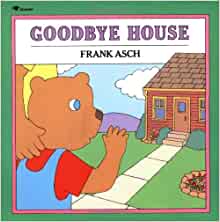 Things at Home: bed, bookshelf, table, sofa, clock, computerRooms: bedroom, bathroom, living room, kitchenPrepositional phrases:Next to, in front of, behindStory: Surprise!Numbers: 0–100【社會】居住地方的設施1b-Ⅱ-1解釋社會事物與環境之間的關係。2a-Ⅱ-1關注居住地方社會事物與環境的互動、差異與變遷等問題。3d-Ⅱ-1探究問題發生的原因與影響，並尋求解決問題的可能做法。【閱讀素養】【家庭】家E13熟悉與家庭生活相關的社區資源。實作評量口語評量 (英語口說表現)觀察評量(上課參與)63/13-3/19Unit 6Rooms and furniture房間與家具15• Affirmative statements with prepositional phrases.(介係詞片語肯定句)
There’s a bed next to the bookshelf.•Interrogative sentences
Is there a bed next to the bookshelf?
Yes, there is./No, there isn’t.• Statements about quantity and location. (數量與位置肯定句)There’s one bed in the bedroom.
There are two beds in the bedroom.
• Questions about quantity and location (數量與位置疑問句)
Are there two beds in the bedroom?
Yes, there are./No, there aren’t.•Clean up (Be helpful)
The living room’s messy! Let’s clean up. OK. • I can count. Numbers 1-100
How many pencils are there? 
There are 24 pencils.Story book: Goodbye House (by Frank Asch)從自己的家擴大到了解家鄉居民的生活，認識家鄉的各種場所和設施的功能。了解社區的功能及活動，並認識、尊重不同的文化。請學生在A4白紙上畫出家中房間及家具配置圖，並加上英文生字。閱讀讀本Goodbye House (by Frank Asch)將洗乾淨的牛奶盒外觀繪製成不同功能的房子，如家、醫院、店鋪、餐館、學校、補習班等，並學習英文說法。請同學一人下指令甚麼房子在甚麼房子旁邊，另一人依照指令移動房子。以學校周邊為範圍，請學生說出較顯著的地標。Things at Home: bed, bookshelf, table, sofa, clock, computerRooms: bedroom, bathroom, living room, kitchenPrepositional phrases:Next to, in front of, behindStory: Surprise!Numbers: 0–100【社會】居住地方的設施1b-Ⅱ-1解釋社會事物與環境之間的關係。2a-Ⅱ-1關注居住地方社會事物與環境的互動、差異與變遷等問題。3d-Ⅱ-1探究問題發生的原因與影響，並尋求解決問題的可能做法。【閱讀素養】【家庭】家E13熟悉與家庭生活相關的社區資源。實作評量口語評量 (英語口說表現)觀察評量(上課參與)73/20-3/26Unit 6Rooms and furniture房間與家具15• Affirmative statements with prepositional phrases.(介係詞片語肯定句)
There’s a bed next to the bookshelf.•Interrogative sentences
Is there a bed next to the bookshelf?
Yes, there is./No, there isn’t.• Statements about quantity and location. (數量與位置肯定句)There’s one bed in the bedroom.
There are two beds in the bedroom.
• Questions about quantity and location (數量與位置疑問句)
Are there two beds in the bedroom?
Yes, there are./No, there aren’t.•Clean up (Be helpful)
The living room’s messy! Let’s clean up. OK. • I can count. Numbers 1-100
How many pencils are there? 
There are 24 pencils.Story book: Goodbye House (by Frank Asch)從自己的家擴大到了解家鄉居民的生活，認識家鄉的各種場所和設施的功能。了解社區的功能及活動，並認識、尊重不同的文化。請學生在A4白紙上畫出家中房間及家具配置圖，並加上英文生字。閱讀讀本Goodbye House (by Frank Asch)將洗乾淨的牛奶盒外觀繪製成不同功能的房子，如家、醫院、店鋪、餐館、學校、補習班等，並學習英文說法。請同學一人下指令甚麼房子在甚麼房子旁邊，另一人依照指令移動房子。以學校周邊為範圍，請學生說出較顯著的地標。Things at Home: bed, bookshelf, table, sofa, clock, computerRooms: bedroom, bathroom, living room, kitchenPrepositional phrases:Next to, in front of, behindStory: Surprise!Numbers: 0–100【社會】居住地方的設施1b-Ⅱ-1解釋社會事物與環境之間的關係。2a-Ⅱ-1關注居住地方社會事物與環境的互動、差異與變遷等問題。3d-Ⅱ-1探究問題發生的原因與影響，並尋求解決問題的可能做法。【閱讀素養】【家庭】家E13熟悉與家庭生活相關的社區資源。實作評量口語評量 (英語口說表現)觀察評量(上課參與)83/27-4/2Unit 6Rooms and furniture房間與家具15• Affirmative statements with prepositional phrases.(介係詞片語肯定句)
There’s a bed next to the bookshelf.•Interrogative sentences
Is there a bed next to the bookshelf?
Yes, there is./No, there isn’t.• Statements about quantity and location. (數量與位置肯定句)There’s one bed in the bedroom.
There are two beds in the bedroom.
• Questions about quantity and location (數量與位置疑問句)
Are there two beds in the bedroom?
Yes, there are./No, there aren’t.•Clean up (Be helpful)
The living room’s messy! Let’s clean up. OK. • I can count. Numbers 1-100
How many pencils are there? 
There are 24 pencils.Story book: Goodbye House (by Frank Asch)從自己的家擴大到了解家鄉居民的生活，認識家鄉的各種場所和設施的功能。了解社區的功能及活動，並認識、尊重不同的文化。請學生在A4白紙上畫出家中房間及家具配置圖，並加上英文生字。閱讀讀本Goodbye House (by Frank Asch)將洗乾淨的牛奶盒外觀繪製成不同功能的房子，如家、醫院、店鋪、餐館、學校、補習班等，並學習英文說法。請同學一人下指令甚麼房子在甚麼房子旁邊，另一人依照指令移動房子。以學校周邊為範圍，請學生說出較顯著的地標。Things at Home: bed, bookshelf, table, sofa, clock, computerRooms: bedroom, bathroom, living room, kitchenPrepositional phrases:Next to, in front of, behindStory: Surprise!Numbers: 0–100【社會】居住地方的設施1b-Ⅱ-1解釋社會事物與環境之間的關係。2a-Ⅱ-1關注居住地方社會事物與環境的互動、差異與變遷等問題。3d-Ⅱ-1探究問題發生的原因與影響，並尋求解決問題的可能做法。【閱讀素養】【家庭】家E13熟悉與家庭生活相關的社區資源。實作評量口語評量 (英語口說表現)觀察評量(上課參與)94/3-4/9Unit 6Rooms and furniture房間與家具15• Affirmative statements with prepositional phrases.(介係詞片語肯定句)
There’s a bed next to the bookshelf.•Interrogative sentences
Is there a bed next to the bookshelf?
Yes, there is./No, there isn’t.• Statements about quantity and location. (數量與位置肯定句)There’s one bed in the bedroom.
There are two beds in the bedroom.
• Questions about quantity and location (數量與位置疑問句)
Are there two beds in the bedroom?
Yes, there are./No, there aren’t.•Clean up (Be helpful)
The living room’s messy! Let’s clean up. OK. • I can count. Numbers 1-100
How many pencils are there? 
There are 24 pencils.Story book: Goodbye House (by Frank Asch)從自己的家擴大到了解家鄉居民的生活，認識家鄉的各種場所和設施的功能。了解社區的功能及活動，並認識、尊重不同的文化。請學生在A4白紙上畫出家中房間及家具配置圖，並加上英文生字。閱讀讀本Goodbye House (by Frank Asch)將洗乾淨的牛奶盒外觀繪製成不同功能的房子，如家、醫院、店鋪、餐館、學校、補習班等，並學習英文說法。請同學一人下指令甚麼房子在甚麼房子旁邊，另一人依照指令移動房子。以學校周邊為範圍，請學生說出較顯著的地標。Things at Home: bed, bookshelf, table, sofa, clock, computerRooms: bedroom, bathroom, living room, kitchenPrepositional phrases:Next to, in front of, behindStory: Surprise!Numbers: 0–100【社會】居住地方的設施1b-Ⅱ-1解釋社會事物與環境之間的關係。2a-Ⅱ-1關注居住地方社會事物與環境的互動、差異與變遷等問題。3d-Ⅱ-1探究問題發生的原因與影響，並尋求解決問題的可能做法。【閱讀素養】【家庭】家E13熟悉與家庭生活相關的社區資源。實作評量口語評量 (英語口說表現)觀察評量(上課參與)104/10-4/163Mid-term Exam 期中考 4/12(Tue.) 及 4/13(Wed.)Mid-term Exam 期中考 4/12(Tue.) 及 4/13(Wed.)Mid-term Exam 期中考 4/12(Tue.) 及 4/13(Wed.)Mid-term Exam 期中考 4/12(Tue.) 及 4/13(Wed.)Mid-term Exam 期中考 4/12(Tue.) 及 4/13(Wed.)114/17-4/23Unit 7Time and Meals時間與餐點12• Telling timeWhat time is it?
It’s one o’clock. It’s one fifteen.
• Questions about time 
When do you eat breakfast?
I/We eat breakfast at seven o’clock.
When does he/she eat breakfast?
He/She eats breakfast at seven o’clock.• Getting plenty of sleep(Be healthy)
What time is it? It’s eleven o’clock. It’s time for bed. Sorry, dad. Good night! •Daily RoutineWhen does he/she wake up?
He/She wakes up at seven o’clock in the morning.Story book: Clocks and More Clocks (by Pat Hutchins)能認識時間單位「日」、「時」、「分」、「秒」及其間的關係與簡單換算，並做時間與時刻的計算。認識數字鐘上午用AM表示，下午用PM表示，並報讀。了解中英文對於時間的不同說法。比較中英文對於時間說法的不同(尤其是AM,PM, a quarter past, a quarter to, half past)。閱讀讀本Clocks and More Clocks (by Pat Hutchins)閱讀讀本同時分組比賽誰能最快將讀本裡的時間以數字方式寫出來。學習單: 請學生依時間排序填寫出一天的作息表並稍加裝飾。介紹12時制及in the morning, afternoon, evening的觀念。學習單發表：能夠根據自己的作息表寫出並讀出完整的句子。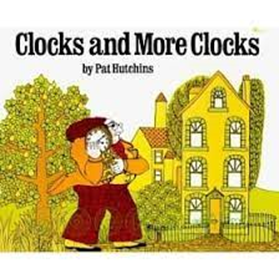 Time: one o’clock, one fifteen, one thirty, one forty-five, two o’clockMeals: breakfast, lunch, snack, dinnerStory: Time for BedDaily Routine: wake up, go to school, come home, go to bed【數學】時間n-II-10 理解時間的加減運算，並應用於日常的時間加減問題。【閱讀素養】實作評量(學習單)口語評量(英語口說表現)觀察評量 (上課參與)紙筆評量124/24-4/30Unit 7Time and Meals時間與餐點12• Telling timeWhat time is it?
It’s one o’clock. It’s one fifteen.
• Questions about time 
When do you eat breakfast?
I/We eat breakfast at seven o’clock.
When does he/she eat breakfast?
He/She eats breakfast at seven o’clock.• Getting plenty of sleep(Be healthy)
What time is it? It’s eleven o’clock. It’s time for bed. Sorry, dad. Good night! •Daily RoutineWhen does he/she wake up?
He/She wakes up at seven o’clock in the morning.Story book: Clocks and More Clocks (by Pat Hutchins)能認識時間單位「日」、「時」、「分」、「秒」及其間的關係與簡單換算，並做時間與時刻的計算。認識數字鐘上午用AM表示，下午用PM表示，並報讀。了解中英文對於時間的不同說法。比較中英文對於時間說法的不同(尤其是AM,PM, a quarter past, a quarter to, half past)。閱讀讀本Clocks and More Clocks (by Pat Hutchins)閱讀讀本同時分組比賽誰能最快將讀本裡的時間以數字方式寫出來。學習單: 請學生依時間排序填寫出一天的作息表並稍加裝飾。介紹12時制及in the morning, afternoon, evening的觀念。學習單發表：能夠根據自己的作息表寫出並讀出完整的句子。Time: one o’clock, one fifteen, one thirty, one forty-five, two o’clockMeals: breakfast, lunch, snack, dinnerStory: Time for BedDaily Routine: wake up, go to school, come home, go to bed【數學】時間n-II-10 理解時間的加減運算，並應用於日常的時間加減問題。【閱讀素養】實作評量(學習單)口語評量(英語口說表現)觀察評量 (上課參與)紙筆評量135/1-5/7Unit 7Time and Meals時間與餐點12• Telling timeWhat time is it?
It’s one o’clock. It’s one fifteen.
• Questions about time 
When do you eat breakfast?
I/We eat breakfast at seven o’clock.
When does he/she eat breakfast?
He/She eats breakfast at seven o’clock.• Getting plenty of sleep(Be healthy)
What time is it? It’s eleven o’clock. It’s time for bed. Sorry, dad. Good night! •Daily RoutineWhen does he/she wake up?
He/She wakes up at seven o’clock in the morning.Story book: Clocks and More Clocks (by Pat Hutchins)能認識時間單位「日」、「時」、「分」、「秒」及其間的關係與簡單換算，並做時間與時刻的計算。認識數字鐘上午用AM表示，下午用PM表示，並報讀。了解中英文對於時間的不同說法。比較中英文對於時間說法的不同(尤其是AM,PM, a quarter past, a quarter to, half past)。閱讀讀本Clocks and More Clocks (by Pat Hutchins)閱讀讀本同時分組比賽誰能最快將讀本裡的時間以數字方式寫出來。學習單: 請學生依時間排序填寫出一天的作息表並稍加裝飾。介紹12時制及in the morning, afternoon, evening的觀念。學習單發表：能夠根據自己的作息表寫出並讀出完整的句子。Time: one o’clock, one fifteen, one thirty, one forty-five, two o’clockMeals: breakfast, lunch, snack, dinnerStory: Time for BedDaily Routine: wake up, go to school, come home, go to bed【數學】時間n-II-10 理解時間的加減運算，並應用於日常的時間加減問題。【閱讀素養】實作評量(學習單)口語評量(英語口說表現)觀察評量 (上課參與)紙筆評量145/8-5/14Unit 7Time and Meals時間與餐點12• Telling timeWhat time is it?
It’s one o’clock. It’s one fifteen.
• Questions about time 
When do you eat breakfast?
I/We eat breakfast at seven o’clock.
When does he/she eat breakfast?
He/She eats breakfast at seven o’clock.• Getting plenty of sleep(Be healthy)
What time is it? It’s eleven o’clock. It’s time for bed. Sorry, dad. Good night! •Daily RoutineWhen does he/she wake up?
He/She wakes up at seven o’clock in the morning.Story book: Clocks and More Clocks (by Pat Hutchins)能認識時間單位「日」、「時」、「分」、「秒」及其間的關係與簡單換算，並做時間與時刻的計算。認識數字鐘上午用AM表示，下午用PM表示，並報讀。了解中英文對於時間的不同說法。比較中英文對於時間說法的不同(尤其是AM,PM, a quarter past, a quarter to, half past)。閱讀讀本Clocks and More Clocks (by Pat Hutchins)閱讀讀本同時分組比賽誰能最快將讀本裡的時間以數字方式寫出來。學習單: 請學生依時間排序填寫出一天的作息表並稍加裝飾。介紹12時制及in the morning, afternoon, evening的觀念。學習單發表：能夠根據自己的作息表寫出並讀出完整的句子。Time: one o’clock, one fifteen, one thirty, one forty-five, two o’clockMeals: breakfast, lunch, snack, dinnerStory: Time for BedDaily Routine: wake up, go to school, come home, go to bed【數學】時間n-II-10 理解時間的加減運算，並應用於日常的時間加減問題。【閱讀素養】實作評量(學習單)口語評量(英語口說表現)觀察評量 (上課參與)紙筆評量155/15-5/21Unit 8Subjects and Classes課程與科目15• Statements of preference about subjects. (敘述偏好的科目) 
His/Her favorite subject is science.
What’s his/her favorite subject?It’s science.• Stating schedules (敘述行程 – 在星期幾要做什麼)Danny goes to karate class on Mondays. 
• Asking about schedules (提出詢問行程的疑問句)
When does he/she go to karate class?
He/She goes to karate class on Tuesdays.• Make friends. (Be friendly)Hi, do you speak English? Yes, I do. I’m Ken. Nice to meet you. Let’s play soccer!• Countries and national flags.
Where’s he/she from? He’s/She’s from Brazil.認識Brazil, Egypt, Canada, South Korea這四個國家的國旗。認識Brazil, Egypt, Canada, South Korea這四個國家的在地球上的位置及時間的差異。製作「認識北投」紙上桌遊能用簡單英文(向筆友)介紹自己的家鄉。(與【國際教育】結合)學習單: 請學生填寫出一周放學後的作息表並稍加裝飾。學習單發表：能夠根據自己的週作息表寫出並讀出完整的句子。老師展示有標示時區的世界地圖，教導時差的觀念。以Brazil, Egypt, Canada, South Korea四個國家為例，台灣的一個時間(如早上8點鐘)在這些國家各是幾點鐘? 而他們又可能正在做甚麼?如何向外國人介紹我的家鄉北投，讓我們製作好玩的紙上桌遊。老師播放youtube介紹北投的英文影片，並提供學生最孰悉的北投名勝的英文名字。老師事先製作問題讓學生搶答。老師提供桌遊格式(Snake & Ladders/ Monopoly)，讓學生抄下問題在名片紙上，即完成桌遊。老師將一班完成的桌遊換到另一班學生去玩。(各班問題稍有不同)(與【國際教育】結合)寫一封信給筆友Subjects: science, art, math, P.E., music, social studiesClasses: karate class, dance class, swimming class, English classStory: A FriendCountries: Brazil, Egypt, Canada, South Korea【社會】家鄉的老故事1a-Ⅱ-3舉例說明社會事物與環境的互動、差異或變遷現象。1b-Ⅱ-1解釋社會事物與環境之間的關係。2a-Ⅱ-2表達對居住地方社會事物與環境的關懷。2b-Ⅱ-2感受與欣賞不同文化的特色。3b-Ⅱ-1透過適當的管道蒐集與學習主題相關的資料，並判讀其正確性。【國際教育】1-1-2 表現具國際視野 的本土文化認同。 1-1-3 向外國人介紹我 國文化特色的能 力。實作評量(學習單、寫信)口語評量(英語口說表現)觀察評量(上課參與) 165/22-5/28Unit 8Subjects and Classes課程與科目15• Statements of preference about subjects. (敘述偏好的科目) 
His/Her favorite subject is science.
What’s his/her favorite subject?It’s science.• Stating schedules (敘述行程 – 在星期幾要做什麼)Danny goes to karate class on Mondays. 
• Asking about schedules (提出詢問行程的疑問句)
When does he/she go to karate class?
He/She goes to karate class on Tuesdays.• Make friends. (Be friendly)Hi, do you speak English? Yes, I do. I’m Ken. Nice to meet you. Let’s play soccer!• Countries and national flags.
Where’s he/she from? He’s/She’s from Brazil.認識Brazil, Egypt, Canada, South Korea這四個國家的國旗。認識Brazil, Egypt, Canada, South Korea這四個國家的在地球上的位置及時間的差異。製作「認識北投」紙上桌遊能用簡單英文(向筆友)介紹自己的家鄉。(與【國際教育】結合)學習單: 請學生填寫出一周放學後的作息表並稍加裝飾。學習單發表：能夠根據自己的週作息表寫出並讀出完整的句子。老師展示有標示時區的世界地圖，教導時差的觀念。以Brazil, Egypt, Canada, South Korea四個國家為例，台灣的一個時間(如早上8點鐘)在這些國家各是幾點鐘? 而他們又可能正在做甚麼?如何向外國人介紹我的家鄉北投，讓我們製作好玩的紙上桌遊。老師播放youtube介紹北投的英文影片，並提供學生最孰悉的北投名勝的英文名字。老師事先製作問題讓學生搶答。老師提供桌遊格式(Snake & Ladders/ Monopoly)，讓學生抄下問題在名片紙上，即完成桌遊。老師將一班完成的桌遊換到另一班學生去玩。(各班問題稍有不同)(與【國際教育】結合)寫一封信給筆友Subjects: science, art, math, P.E., music, social studiesClasses: karate class, dance class, swimming class, English classStory: A FriendCountries: Brazil, Egypt, Canada, South Korea【社會】家鄉的老故事1a-Ⅱ-3舉例說明社會事物與環境的互動、差異或變遷現象。1b-Ⅱ-1解釋社會事物與環境之間的關係。2a-Ⅱ-2表達對居住地方社會事物與環境的關懷。2b-Ⅱ-2感受與欣賞不同文化的特色。3b-Ⅱ-1透過適當的管道蒐集與學習主題相關的資料，並判讀其正確性。【國際教育】1-1-2 表現具國際視野 的本土文化認同。 1-1-3 向外國人介紹我 國文化特色的能 力。實作評量(學習單、寫信)口語評量(英語口說表現)觀察評量(上課參與) 175/29-6/4Unit 8Subjects and Classes課程與科目15• Statements of preference about subjects. (敘述偏好的科目) 
His/Her favorite subject is science.
What’s his/her favorite subject?It’s science.• Stating schedules (敘述行程 – 在星期幾要做什麼)Danny goes to karate class on Mondays. 
• Asking about schedules (提出詢問行程的疑問句)
When does he/she go to karate class?
He/She goes to karate class on Tuesdays.• Make friends. (Be friendly)Hi, do you speak English? Yes, I do. I’m Ken. Nice to meet you. Let’s play soccer!• Countries and national flags.
Where’s he/she from? He’s/She’s from Brazil.認識Brazil, Egypt, Canada, South Korea這四個國家的國旗。認識Brazil, Egypt, Canada, South Korea這四個國家的在地球上的位置及時間的差異。製作「認識北投」紙上桌遊能用簡單英文(向筆友)介紹自己的家鄉。(與【國際教育】結合)學習單: 請學生填寫出一周放學後的作息表並稍加裝飾。學習單發表：能夠根據自己的週作息表寫出並讀出完整的句子。老師展示有標示時區的世界地圖，教導時差的觀念。以Brazil, Egypt, Canada, South Korea四個國家為例，台灣的一個時間(如早上8點鐘)在這些國家各是幾點鐘? 而他們又可能正在做甚麼?如何向外國人介紹我的家鄉北投，讓我們製作好玩的紙上桌遊。老師播放youtube介紹北投的英文影片，並提供學生最孰悉的北投名勝的英文名字。老師事先製作問題讓學生搶答。老師提供桌遊格式(Snake & Ladders/ Monopoly)，讓學生抄下問題在名片紙上，即完成桌遊。老師將一班完成的桌遊換到另一班學生去玩。(各班問題稍有不同)(與【國際教育】結合)寫一封信給筆友Subjects: science, art, math, P.E., music, social studiesClasses: karate class, dance class, swimming class, English classStory: A FriendCountries: Brazil, Egypt, Canada, South Korea【社會】家鄉的老故事1a-Ⅱ-3舉例說明社會事物與環境的互動、差異或變遷現象。1b-Ⅱ-1解釋社會事物與環境之間的關係。2a-Ⅱ-2表達對居住地方社會事物與環境的關懷。2b-Ⅱ-2感受與欣賞不同文化的特色。3b-Ⅱ-1透過適當的管道蒐集與學習主題相關的資料，並判讀其正確性。【國際教育】1-1-2 表現具國際視野 的本土文化認同。 1-1-3 向外國人介紹我 國文化特色的能 力。實作評量(學習單、寫信)口語評量(英語口說表現)觀察評量(上課參與) 186/5-6/11Unit 8Subjects and Classes課程與科目15• Statements of preference about subjects. (敘述偏好的科目) 
His/Her favorite subject is science.
What’s his/her favorite subject?It’s science.• Stating schedules (敘述行程 – 在星期幾要做什麼)Danny goes to karate class on Mondays. 
• Asking about schedules (提出詢問行程的疑問句)
When does he/she go to karate class?
He/She goes to karate class on Tuesdays.• Make friends. (Be friendly)Hi, do you speak English? Yes, I do. I’m Ken. Nice to meet you. Let’s play soccer!• Countries and national flags.
Where’s he/she from? He’s/She’s from Brazil.認識Brazil, Egypt, Canada, South Korea這四個國家的國旗。認識Brazil, Egypt, Canada, South Korea這四個國家的在地球上的位置及時間的差異。製作「認識北投」紙上桌遊能用簡單英文(向筆友)介紹自己的家鄉。(與【國際教育】結合)學習單: 請學生填寫出一周放學後的作息表並稍加裝飾。學習單發表：能夠根據自己的週作息表寫出並讀出完整的句子。老師展示有標示時區的世界地圖，教導時差的觀念。以Brazil, Egypt, Canada, South Korea四個國家為例，台灣的一個時間(如早上8點鐘)在這些國家各是幾點鐘? 而他們又可能正在做甚麼?如何向外國人介紹我的家鄉北投，讓我們製作好玩的紙上桌遊。老師播放youtube介紹北投的英文影片，並提供學生最孰悉的北投名勝的英文名字。老師事先製作問題讓學生搶答。老師提供桌遊格式(Snake & Ladders/ Monopoly)，讓學生抄下問題在名片紙上，即完成桌遊。老師將一班完成的桌遊換到另一班學生去玩。(各班問題稍有不同)(與【國際教育】結合)寫一封信給筆友Subjects: science, art, math, P.E., music, social studiesClasses: karate class, dance class, swimming class, English classStory: A FriendCountries: Brazil, Egypt, Canada, South Korea【社會】家鄉的老故事1a-Ⅱ-3舉例說明社會事物與環境的互動、差異或變遷現象。1b-Ⅱ-1解釋社會事物與環境之間的關係。2a-Ⅱ-2表達對居住地方社會事物與環境的關懷。2b-Ⅱ-2感受與欣賞不同文化的特色。3b-Ⅱ-1透過適當的管道蒐集與學習主題相關的資料，並判讀其正確性。【國際教育】1-1-2 表現具國際視野 的本土文化認同。 1-1-3 向外國人介紹我 國文化特色的能 力。實作評量(學習單、寫信)口語評量(英語口說表現)觀察評量(上課參與) 196/12-6/18Unit 8Subjects and Classes課程與科目15• Statements of preference about subjects. (敘述偏好的科目) 
His/Her favorite subject is science.
What’s his/her favorite subject?It’s science.• Stating schedules (敘述行程 – 在星期幾要做什麼)Danny goes to karate class on Mondays. 
• Asking about schedules (提出詢問行程的疑問句)
When does he/she go to karate class?
He/She goes to karate class on Tuesdays.• Make friends. (Be friendly)Hi, do you speak English? Yes, I do. I’m Ken. Nice to meet you. Let’s play soccer!• Countries and national flags.
Where’s he/she from? He’s/She’s from Brazil.認識Brazil, Egypt, Canada, South Korea這四個國家的國旗。認識Brazil, Egypt, Canada, South Korea這四個國家的在地球上的位置及時間的差異。製作「認識北投」紙上桌遊能用簡單英文(向筆友)介紹自己的家鄉。(與【國際教育】結合)學習單: 請學生填寫出一周放學後的作息表並稍加裝飾。學習單發表：能夠根據自己的週作息表寫出並讀出完整的句子。老師展示有標示時區的世界地圖，教導時差的觀念。以Brazil, Egypt, Canada, South Korea四個國家為例，台灣的一個時間(如早上8點鐘)在這些國家各是幾點鐘? 而他們又可能正在做甚麼?如何向外國人介紹我的家鄉北投，讓我們製作好玩的紙上桌遊。老師播放youtube介紹北投的英文影片，並提供學生最孰悉的北投名勝的英文名字。老師事先製作問題讓學生搶答。老師提供桌遊格式(Snake & Ladders/ Monopoly)，讓學生抄下問題在名片紙上，即完成桌遊。老師將一班完成的桌遊換到另一班學生去玩。(各班問題稍有不同)(與【國際教育】結合)寫一封信給筆友Subjects: science, art, math, P.E., music, social studiesClasses: karate class, dance class, swimming class, English classStory: A FriendCountries: Brazil, Egypt, Canada, South Korea【社會】家鄉的老故事1a-Ⅱ-3舉例說明社會事物與環境的互動、差異或變遷現象。1b-Ⅱ-1解釋社會事物與環境之間的關係。2a-Ⅱ-2表達對居住地方社會事物與環境的關懷。2b-Ⅱ-2感受與欣賞不同文化的特色。3b-Ⅱ-1透過適當的管道蒐集與學習主題相關的資料，並判讀其正確性。【國際教育】1-1-2 表現具國際視野 的本土文化認同。 1-1-3 向外國人介紹我 國文化特色的能 力。實作評量(學習單、寫信)口語評量(英語口說表現)觀察評量(上課參與) 206/19-6/253Final Exam 期末考 6/22 (Wed.) 及 6/23 (Thu.)Final Exam 期末考 6/22 (Wed.) 及 6/23 (Thu.)Final Exam 期末考 6/22 (Wed.) 及 6/23 (Thu.)Final Exam 期末考 6/22 (Wed.) 及 6/23 (Thu.)Final Exam 期末考 6/22 (Wed.) 及 6/23 (Thu.)216/26-7/226/30(Thu.) 休業式6/30(Thu.) 休業式6/30(Thu.) 休業式6/30(Thu.) 休業式6/30(Thu.) 休業式